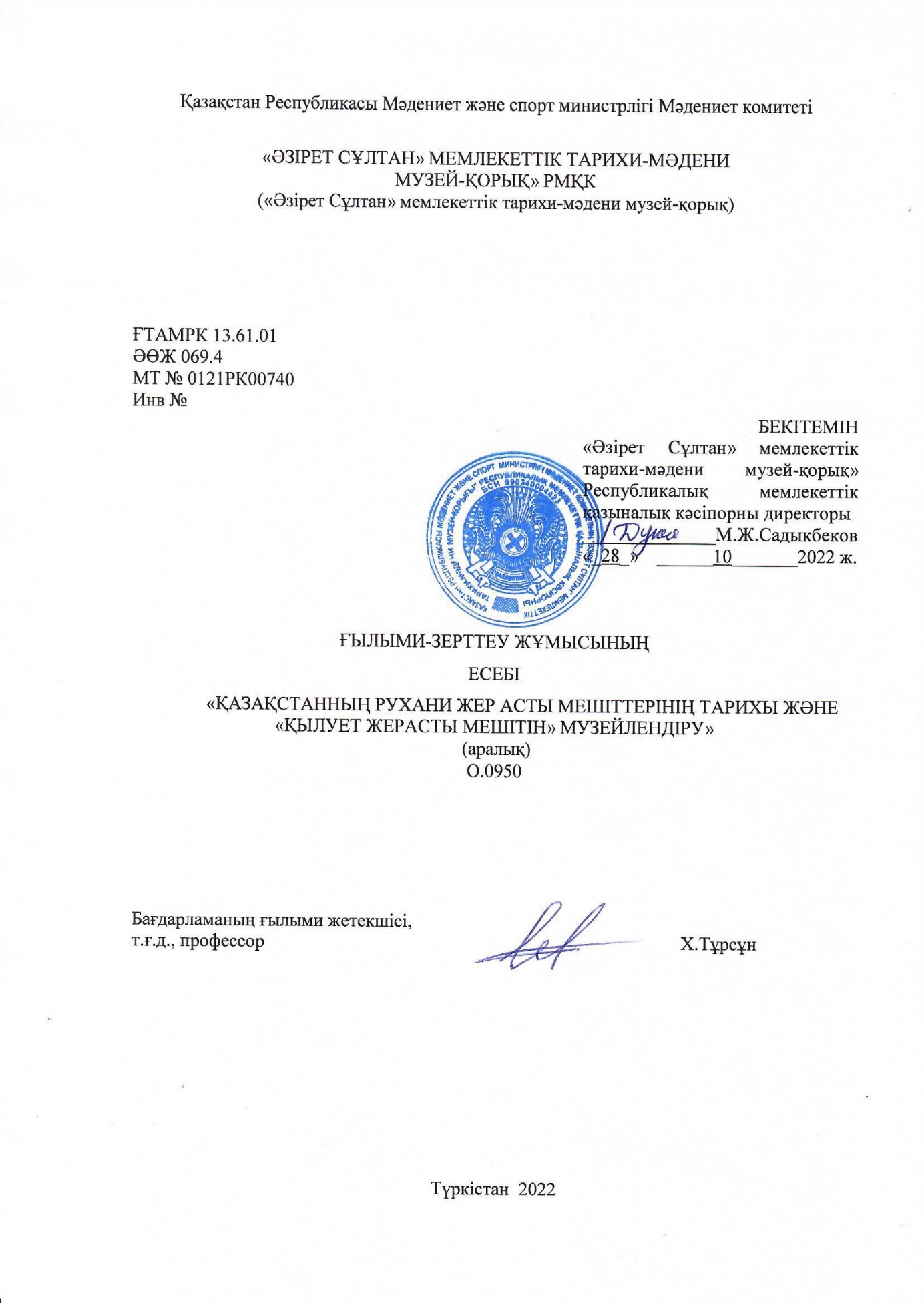 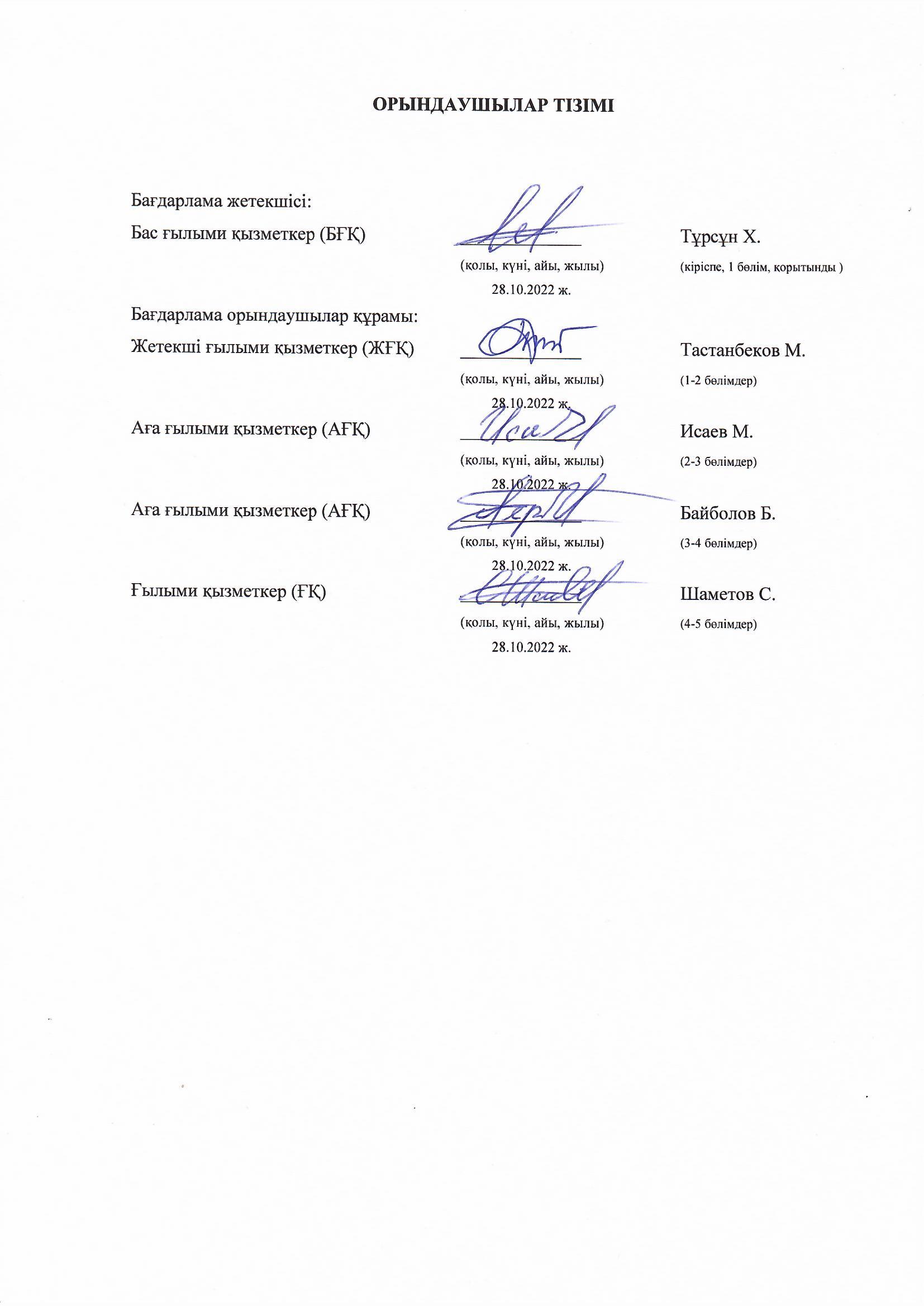 РЕФЕРАТЕсеп 53 б., 1 кітап, 39 пайдаланылған әдебиет, 3 қосымша.ТАРИХ, ТАРИХИ-МӘДЕНИ МҰРА, ЖЕРАСТЫ МЕШІТТЕРІ, ТАРИХИ АҢЫЗДАР, МӘДЕНИ ҚҰНДЫЛЫҚТАР, ТУРИСТІК МАРШРУТ «Қазақстанның рухани жерасты мешіттерінің тарихы және «Қылует жерасты мешітін» музейлендіру» тақырыбындағы ғылыми бағдарлама Қазақстан Республикасы Мәдениет және спорт министрлігі тарапынан 046 «Қолданбалы ғылыми зерттеулер», 2021 жылдың 22 шілдесіндегі № 97 келісім-шартқа сәйкес ғылыми бағыт бойынша орындалды.Зерттеу нысаны Қазақстандағы жерасты мешіттерінің тарихын зерттеу және Түркістан қаласындағы «Қылует жерасты мешітін» музейлендірудің тұжырымдама жобасын жасау болып табылады.Зерттеу жұмысының негізгі мақсаты, Қазақстандағы жер асты мешіттерінің тізімдеу, тарихын жүйелеу, мәдени-рухани әлеуетін анықтау, «Қылует жерасты мешітін» музейлендірудің ғылыми концепциясын жасау, жерасты мешіттерін қорғау мен пайдаланудың және туристік нысан ретінде насихаттаудың тұжырымын жасау.Зерттеу барасында тарих ғылымының принциптерін негізге ала отырып, тарихи салыстырмалы талдау, үлгілеу, сараптама жасау, видео-фото, сызбалар, көшірмелер түсіру тәсілдері арқылы жүзеге асырылады. «Қылует» жерасты мешітін музейлендіру анализ жасау, сақтау, музей жиынтығын «ғылыми іріктеу», музей қорын іріктеудің ғылыми концепциясы, музей қорын тіркеудің аспектілері, жүйелеу, түсіндіру, атрибуциялау зерттеу әдістері негізінде іске асады.Атқарылған жұмыстың нәтижесі және жаңалығы. Қазақстандағы рухани жерасты мешіттерін зерттеу тәжірибесі мен әдістері негізінде және қазіргі заманғы зерттеу тәсілдері қолданылып, еліміздегі жерасты мешіттерінің тарихы ғылыми қалпына келтіріледі. «Қылует» жерасты мешіті ескерткішін музейлендірудің ғылыми тұжырымдамасы дайындалып, тақырыптық-экспозициялық жоспары жасалады.Жобаны жүзеге асыру барысында 2022 жылы  2 ғылыми мақала ҚР БжҒМ БжҒСБК бекіткен тізімдегі журналдарда 1 ғылыми мақала конференция жинағында жарияланып 3 ғылыми мақала ұсынылды. «Қазақстанның рухани жерасты мешіттері» атты 1 анықтамалық жинақ 8 баспа табақ көлемінде кітап болып басылып шықтыКүтілетін нәтижелер тарих және басқа да қоғамдық ғылымдар саласының мамандары туризмді дамыту мақсатында пайдаланады. Монография Қазақстанның қазіргі заман тарихының академиялық жинағының мазмұнын толықтырады.МАЗМҰНЫКІРІСПЕ..…………………………………………......................................................5Ғылыми зерттеу жұмысының негізгі бөлігі……………..........................................101  Жерасты мешіттеріне қарсы кеңестік саясат (1917-1953 жж.) мәселесі бойынша тарихи деректер……………………...........................................102  Қожа Ахмет Ясауи кесенесі маңындағы «Үлкен Қылует» жерасты мешітінің кеңестік кезеңде жабылуы…………………............................................133 Исламдық және христиандық діни жерасты мінажат орындары туралы салыстырмалы деректер………………………………….........................................184 Исламдық және христиандық жерасты мінажат орындарының құрылысы мен қызметіндегі ортақ белгілерге салыстырмалы талдау….........................................215 Қылует мешітін музейлендірудің кейбір мәселелеріне талдау...........................26ҚОРЫТЫНДЫ……………………………………..……...........................................36ПАЙДАЛАНЫЛҒАН ӘДЕБИЕТТЕР ТІЗІМІ....………...........................................40ҚОСЫМША А Күнтізбелік жұмыс жоспары...........................................................43ҚОСЫМША Б Бағдарлама бойынша 2022 жылы жарияланған еңбектер тізімі.......................................................................................47ҚОСЫМША В «Әзірет Сұлтан» мемлекеттік тарихи-мәдени музей-қорығы ғылыми кеңесі мәжілісінің хаттамасынан үзінді…........................48КІРІСПЕАдамзат өмірінде діндердің пайда болып, адам өміріне елеулі ықпал ете бастағаннан бастап әртүрлі діни мінәжет орындары салына бастады. Жергілікті жердің табиғатына, халықтың тұрмыс тіршілігі мен өмір салтына байланысты олар әртүрлі дәрежедегі тұрақтарда және қалада, жарқабақтарға, жерастына салынды.Әлемдік діндер арасында діни орындарында  мінәжәт ету әртүрлі сипатта, әртүрлі қағидаларға ие болғанымен олардың арасында белгілі бір дәрежеде ұқсастықтар кездеседі.  Әлемдік діндер арасында діни орындарында  мінәжәт ету әртүрлі сипатта, әртүрлі қағидаларға ие болғанымен олардың арасында белгілі бір дәрежеде ұқсастықтар кездеседі.  Әлемде адамзаттың көпшілігіне едәуір дәрежеде ықпалды, шынайы білімді қажет етін, адамзат дамуының нақты тарихын көрсететін бірнеше негізгі діндер бар. Бұл діндер арасында бір ортақ мақсатты көздейтін ұқсас принциптермен бірге бітіспейтін дау тудыратын қарама-қайшы пікірлер қатар кездеседі.Дегенмен, әртүрлі діни ағымдардың көзқарастарындағы айырмашылықтарға қарағанда ұқсастықтар әлдеқайда көп.Барлық діндерге ортақ, ешкімге дау тудырмайтын ұқсастық ол адамзатты, дүниені  жаратушы құдай екендігі және тозақ пен жұмақтың бар екендігі.Дүние жүзінің барлық негізгі діндерінде адам өзінің бұл дүниедегі физикалық денесі өлгеннен кейін тіршілігін тоқтатпайтын, жасаған әрекеттерінің сипатына байланысты өмір сүрудің басқа формасына ауысатындағы, яғни о дүниелік өмірге өтетіндігі туралы тұжырым бар.Адамзат тарихындағы соңғы екі діннің – хрестиандық пен мұсылман дінінің ортақ белгілері өте көп. Негізгі байланыс нүктелерінің бірі – бір Аллаға сену және көпқұдайшылықты [пұтқа табынушылықты] жоққа шығару. Сондай-ақ православие мен исламда көзге көрінетін әлемді, сондай-ақ көрінбейтін періштелер әлемін Құдай жаратқан деген тұжырымға саяды. Діндер арасындағы дәстүрлердің ұқсастықтары мен айырмашылықтары ол діндердің  хикаяларындағы  тарихи  тамырластықпен  қатар,  олардың догматтық, канондық негіздеріндегі діни дүниетанымдық мәселелермен де байланысты.  Иудаизм,  христиан  діні  мен  ислам  ортақ  рухани қайнар көзден бастау алғандықтан ибраһимдік, монтеистік аяндық діндер деп аталады. Жаратушы Адам Ата мен Хауа ананы жаратқандығы, білім беретін ағаштың жемісін жеуге тыйым салғаны мәлім.  Христиан дүниетанымда  Жаратушы  аянынан  тыс  алынған  білім мойындалмайды, тіпті күнәға есептеледі. Мұсылмандар бұл дәстүрлі түсінікті мойындағынымен, Адам Ата  мен  Хауа  ананың  тәубеге  келгендігін  олардың күнадан арылғандығы деп түсінеді. Екі діннің де теологиясы адамзаттың түпкі атасының [Адам ата мен Хауа ана] күнә жасауы.Діндердің екеуі де қасиетті кітаптарды мойындайды. Алайда, бұл ұқсастық тек сыртқы көрініс. Осының негізінде күнделікті өмірдегі мінез-құлық, имандылық [қарапайымдылық, момындық, құлшылық], қоғамдық іс-әрекет, көршілермен қарым-қатынас және жақсылық жасауға шақыру, ораза ұстау, құрбандық, садақа беру, діни мерекелер және т.б. ұқсастықтың негізгі сипаты болып табылады.Осындай ұқсастықтар бола тұра олардың діни дәстүрлері мен мінәжат жасау орындарында ұқсастықтар болуы да заңды құбылыс. Діни дәстүрдегі ең басты ұғым адамның өзін-өзі тануы мен әлемнің ақиқат сырына үңілу мақсатында 40 күндік оқшаулану дәстүрі.«Алла тағала тарапынан келген ілімдерді үйрену кезінде пайғамбарлар халықтан оқшау жерлерге жеке кететін болған. Мысалы, Жүніс пайғамбар осы ілімді игеру үшін 40 күн үлкен балықтың ішінде, Мұса пайғамбар 40 күн тауда, Иса пайғамбар 40 күн шөл далада, Мұхаммед пайғамбар да 40 күн тау ішіндегі үңгірде болады». Байқағанымыздай 40 күн оқшаулану көне заманнан келе жатқан үрдіс, шілдехана және қылует мешіті осы үрдістің заңды жалғасы. Демек, әлемдік діндердің барлығында оқшаулану немесе шілдеханада тазару дәстүрі болуы керек. Кеңестік кезеңде де кез келген комунистік идеологиядан тыс түсінік қысымға ұшырады. Бұл тек идеологиялық тартыс күйінде ғана емес әлеуметтік институттарды физикалық жоюмен және оларды қорғаушыларды қуғындаумен жүзеге асырылды.  Бұл «саясасатты жүзеге асыруда 20-шы жылдардың ортасына дейін Ислам дініне байыппен қарау тән болса, 30-шы жылдары дінге қарсы бүкілодақтық науқан жүргізіліп, аз ұлттардың діни құқықтары» [Нұртазина Н.Д. Борьба с исламом. Религиозная политика Советской власти в Казахстане в 20-40-е годы ХХ века. – Алматы: Қазақ университеті, - 2008. – 36 с. - С.3] аяусыз тапталды.Коммунизм түсінігін дамытқан көсемдердің көзқарасымен ХІХ соңы мен ХХ ғасырдың басында қалыптасқан дінге қарсы пікір В.И.Лениннің бастамасымен көтерілгенімен, дінге қарсы күрес И.В.Сталин билікке келген соң бірден бастала қоймады. Елдің ішкі және сыртқы саяси жағдайлары дінмен күресті бірден бастап кетуге мүмкіндік бермеді. Халық Комиссарлар Кеңесінің 1918 жыл 20 қаңтардағы «Ар-ождан бостандығы, шіркеулік және діни қауымдар туралы» декреті бойынша діни салт ғимараттары мен ондағы заттар діни қауымдардан алынып, жалпы діни сенушілерге ақысыз негізде пайдалануға берілді. Бұл халық арасында ықпалды арттыру үшін жасалған шараның бірі еді. Шын мәнінде, мешіттер мен шіркеулер мемлекет меншігіне өткізілді. Оған дейін шығарылған «Жер туралы» декретте діни ұйымдарға қандай да бір жеке меншікке ие болуға тыйым салынған болатын [Декреты Советской власти. – Москва: Госполитиздат, - 1957. Т.1. – 640 с. С.372]. Сонымен қатар, 1918 жылғы РКФСР Конституциясында діннің мемлекеттен ажыратылуы жарияланды. Сонымен бірге, дін басылар қанаушы тапқа жатқызылып, сайлау құқығынан айырылды. Кеңес өкіметінің ислам діні мен мұсылмандарға қатысты саясаты дінмен күрес саясаты негізінде жүзеге асырылды. Олар халық арасындағы ауқатты санатқа жататын мұсылмандардың ықпалын әлсіретуге тырысты. Мұсылмандарға қарасты мешіт-медреселерді жауып, мұсылман қауымына соққы беруді мақсат етті. Кеңес өкіметімен ымыраластықты ұстанып, оларға ниеттестік танытқан мұсылмандардың бір тобын ар-ождан бостандығының көрінісі ретінде сақтап қалды.  Адамзаттың қоғамдық өміріне едәуір дәрежеде ықпал жасайтын, шынайы білімді қажет ететін, адамзат дамуының нақты тарихын көрсететін діндер арасында бір ортақ мақсатты көздейтін ортақ қағидалармен бірге бітіспейтін, діни таным негізінде үнемі әлеуметтік оқшаулануға алып баратын қарама-қайшылықты әдет-ғұрыптық, танымдық тәжірибелер де кездеседі.  Солай дегенмен «әртүрлі діни ағымдардың көзқарастарындағы айырмашылықтарға қарағанда ұқсастықтар әлдеқайда көп» (Амаланов С.) екені даусыз ақиқат.Діндер арасындағы дәстүрлердің ұқсастықтары мен айырмашылықтары ол діндердің  хикаяларындағы  тарихи  тамырластықпен  қатар,  олардың догматтық, канондық негіздеріндегі діни дүниетанымдық мәселелермен де байланысты.  Иудаизм,  христиан  діні  мен  ислам  ортақ  рухани қайнар көзден бастау алғандықтан ибраһимдік, монотеистік аяндық діндер деп аталады (Тоқтарбекова Л.Н.). Жаратушы Адам Ата мен Хауа ананы жаратқандығы, білім беретін ағаштың жемісін жеуге тыйым салғаны мәлім.  Христиан дүниетанымда  Жаратушы  аянынан  тыс  алынған  білім мойындалмайды, тіпті күнәға есептеледі. Екі діннің ортақ философиялық ұстанымы - адамзаттың түпкі атасының (Адам ата мен Хауа ана) күнә жасауы. Осы ұстанымға сай мұсылмандар бұл дәстүрлі түсінікті мойындағынымен, Адам Ата  мен  Хауа  ананың  тәубеге  келгендігін  олардың күнадан арылғандығы деп түсінеді. Діндердің екеуі де қасиетті кітаптарды мойындайды. Алайда, бұл ұқсастық тек сыртқы көрініс. Осының негізінде күнделікті өмірдегі мінез-құлық, имандылық (қарапайымдылық, момындық, құлшылық), қоғамдық іс-әрекет, көршілермен қарым-қатынас және жақсылық жасауға шақыру, ораза ұстау, құрбандық шалу, садақа беру, діни мерекелер және т.б. ұқсастықтың негізгі сипаты болып табылады.Осындай ұқсастықтарға сай олардың ұстанатын діни дәстүрлері мен құлшылық етіп, мінәжат жасау орындарында ұқсастықтар болуы да заңды құбылыс. Діни дәстүрдегі ең басты ұғым адамның өзін-өзі тануы мен әлемнің ақиқат сырына үңілу мақсатында 40 күндік оқшаулану дәстүрі. Исламда бұл сопылық ағымда «Қылует» ұғымында кездеседі. Ол туралы философия ғылымдарының докторы, профессор Д.Кенжетай «Иасауи тариқатында қылует: Халуат-(а) (қазақша қылует), Арабша, сөздік мағынасы жалғыз қалу, қуыс бір таса жерде оңашалану дегенді білдіреді. Сопылық терминологияда қылует, муридтің бар ықыласын белгілі мақсатқа бағыттауы және кейбір арнайы зікірлер арқылы риязаттарды орындау үшін шайхтың муридінің рухани хәлін қараңғы, сыртқы әлемнен жырақтау орындарда яғни, жерден қазылған мекенде, белгілі уақыт ішінде тәрбиелеуін білдіреді. Жүректі (қалбты) бөтен сенімдерден, жаман әдеттерден арылтуды, муридтің бүкіл болмысын Аллаға арнап, Одан басқа  барлық  нәрседен  қол  үзуін  де  қылует  дейді.  Яғни,  қылует-рухани  жалғыздықты, тәнімен “халық” арасында, жаны-рухымен Хақпен бірге болуды білдіреді. Иасауи тариқатында қылуетке түсудің дәстүрлі этикалық қағидалары бар. Қылует уақыты қырық күн. Оны “шілдехана” дейді. Қылует мақсат емес, мақсатқа барар жолдағы рухты арылтудың құралы.(Д.Кенжетай. 2018 ж. 131-132 б.) – деп анықтама береді.Сондай-ақ, белгілі Ясауитанушылар Ә.Муминов пен З.Жандарбек аударған Сафи-ад-дин Орың Қойлақының «Насабнама» шежіресінде «Қ.А.Ясауидің 12 мың муриді, 40 қылуетханасы болғанын айтады [Муминов.Ә, Жандарбек.З.1992 ж. 32 ] Бұдан басқа ел аузында «Алла тағала тарапынан келген ілімдерді үйрену кезінде пайғамбарлар халықтан оқшау жерлерге жеке кететін болған. Мысалы, Жүніс пайғамбар осы ілімді игеру үшін 40 күн үлкен балықтың ішінде, Мұса пайғамбар 40 күн тауда, Иса пайғамбар 40 күн шөл далада, Мұхаммед пайғамбар да 40 күн тау ішіндегі үңгірде болады» (Ә.Алтынбекова. 2013. 233-234 ). Байқағанымыздай 40 күн оқшаулану көне заманнан келе жатқан үрдіс, шілдехана және қылует пен жерасты мешіттері осы үрдістің заңды жалғасы. Демек, әлемдік діндердің барлығында оқшаулану немесе шілдеханада тазару дәстүрі болуы ықтимал. Қазақстандағы рухани жерасты мешіттері туралы мағлұматтар саяхатшы әрі тарихшы ибн Хордадбек «Китаб әл-масалик уа-л мамалик»  (Жолдар және елдер туралы»), «Әл-Мақдиси «Ахсан ат-тақасим уа мағрифат әл-ақалим» («Өлкелер туралы мәлімет беретін таңдаулы тарау»), әл-Идриси «Китаб нузһат әл-муштақ фи ихтирақ әл-афақ» («Шаршағанда көңіл сергіту мен (дүниежүзі) аймақтарына саяхат») еңбектерінде және Мәулана Сафи ад-дин Орын Қойлақының «Насабнама» қолжазба шежіресінде кездеседі (Муминов.Ә, Жандарбек.З.1992 ж. 32). Рухани жер асты мешіттері туралы зерттеулерге П.Рычков, А.Алексеев, А.Дюгамель, Э.Эверсман, П. Пашино, В.Бартольд, А.Бернштам, В.А.Гордлевскийлер өз жазбаларында атап көрсетсе, христиан дінінің православиелік бөлігіндегі жерасты шіркеулері мен моностырьлары туралы Ю.Ю.Шевченко арнайы зерттеу жүргізіп, монографиялық еңбек арнаған. А.В.Головнев, А.П.Зеньков, В.Я.Руденок, В.Н.Плужников, М.И.Артомоновтар жерасты моностырьлары мен шіркеулері туралы өз еңбектері мен зерттеулерінде түрлі мәліметтер береді.  Жоғарыда аталған зерттеушілердің еңбектерімен қатар, діни жерасты ғимараттары туралы А.Б.Авагаян оқшауланып мінәжат ету орындарының архитектурасы жайлы зерттеу жүргізсе, Т.А.Бабровский шіркеулер мен жерасты ғибадатқаналарындағы діндарлардың оқшаулану бөлмелерін (келия) салыстыра зерттейді. В.В.Зверинский жерасты немесе үңгірдегі ғибадатханалардан табылған археологиялық бұйымдар арқылы құрылыстың жасын анықтау жұмыстарын жүргізген (Зверинский.В.В.1890-97гг.). ҒЫЛЫМИ ЗЕРТТЕУ ЖҰМЫСЫНЫҢ НЕГІЗГІ БӨЛІГІ1 Жерасты мешіттеріне қарсы кеңестік саясат [1917-1953 жж.] туралы тарихи құжаттарДіни сенім қиын кезеңде бейресми негізде исламдық сопылық бауырластық кеңестік идеологияға жат ағым, секта ретінде танылып қатаң қудалауға ұшырады. Дінге қарсы науқаннан аман қалу үшін сопылық қауымдастықтар шайхана және жерасты мешіттері кейпінде дәстүрді сақтап қалуға тырысты.  Беннигсен, мұндай жерасты мешіттері мен алаңдарды сопылық бауырластықтар басқарды деп есептейді. Сонымен қатар, сопылық бауырластықтар ресми ислам институтының өкілі ретінде әрекет етіп, жекелеген медреселер желісін қолдады және мыңдаған қасиетті жерлердің қасында орналасқан «құлшылық орындарын» астыртын басқарып отырды деп жазады. Бұл туралы Тасар «1943-1944 жылдар аралығында Екінші дүниежүзілік соғыс кезіндегі Сталиндік исламға қатысты қатаң бақылауды жеңілдетуі  исламдық әрекеттердің артуына мүмкіндік берді. Мейірімді діни саясат негізінде, жерасты мешіттерінің саны көбейді» деген тұжырым жасайды.Сопылық бауырластықтар Ислам дінін сақтаудың бір жолы ретінде жерасты мешіттерін қамтамасыз етіп отырды. Дегенмен, қатаң режим саясаты тұсында мұндай жерасты мешіттерінің қай жерде және қаншасы жұмыс істегенін білуіміз қиын.Әрбір мешіт, қасиетті жер, жерасты мешіті Қазақстан мұсылмандарының ынтымағы мен бірлігін нығайтуға, адамдарды өзара жақындастыруға, сонымен қатар, дәстүрлі исламдық түсінікті сақтауда айрықша рөл атқарғандығын мойындауымыз қажет. Дегенмен, Кеңес үкіметі киелі жерлерді жоюды мақсат етіп, әулиелердің бейіттері, молаларын бұзуға тырысты. Өйткені, белгілі шайхтардың бейіттері, кесенелері дәстүрлі ислам дінін үйрету мен уағыздау орны екендігін жақсы түсінді. Мұның астарында киелі жерлерді жою арқылы халықтың дәстүрлі діни түсінгін жою себебі жатқандығын аңғаруымыз керек. Алайда, мұсылмандардың мұндай мазарларға баруы кеңестік сойқан саясаттың шабуылынан қорғану үшін екендігі анық. Террор мен репрессия жағдайында әбден тозығы жеткен кесенелер мен бейіттер оларды тексерушілердің назарын аудармайтын еді. «Киелі жерлер мен бейіт басына мұсылмандар тек өздерінің қауіпсіздігі үшін емес, сонымен қатар, рухани қажеттіліктерін толықтыру үшін баратын болды». Бұл туралы архив құжаттарындағы «Қазіргі уақытта Қазақ ССР-де бірнеше архитектура ескерткіші бар. Олар: «Арслан баб», «Абдул Азиз баб», «Исхан баб», «Ибрагим ата», «Қожа Ахмет Ясауи», «Айша бибі», «Бабажан хатун», «Қарахан» және т.б. Бұл ескерткіштер сенушілер [мұсылмандар] үшін киелі жерлер саналады және осы жерлерге көптеп барылады. Олар мұнда келіп жерге отырып, діни Құран өлеңдерін оқиды, қарауылға ақша қалдырады, егер қарауыл болмаса сол жерлерде жасалған қазандарға салып кетеді. Жоғарыда аталған жерлерден басқа да көптеген жанама тізімдегі жерлер бар. Олардың басында мазар немесе басқа белгі боларлық ештеңе қалмаған. Кейбірінің тек атауы ғана сақталған» деген мәліметтерден анық көруге болады.Меккеге жасалатын қажылыққа тиым салынғаннан кейін мұндай киелі жерлер қажылық сапарды алмастырудың жолы еді. Сондай-ақ, Беннигсен, кесенелер мен мазарлар басына мұсылмандар діни дәстүрлерді орындау, зікір ету мен құлшылық жасау үшін келді деп тұжырымдайды. Шын мәнінде, киелі жерлерге халық өзінің діни сенімін нығайтып, жүректеріне тыныштық беретін рухани күш алу үшін барды. Бір сөзбен айтқанда, киелі жерлер рухани және исламдық сенімнің орталығы қызметін атқарды.Сондықтан, мұсылмандар ислам дініне деген сенімдерін сақтай отырып, кесенелер мен мешіттерді ресторан немесе музей жағдайына келтіруге өздерінің қарсылықтарын білдірді. Бұл имамдардың киелі жерлер мен кесенелерге зиярат жасауға халықты тарта отырып, сопылық құралдар арқылы олардың ішкі дүниесіне әсер етуге талпынғандығын білдіреді. Осылайша, халықтың діни және рухани сенімдеріндегі ерекшеліктер негізінде қуғын-сүргінге қарамастан дәстүрлі исламды сақтап, қатарларын көбейте алды. Киелі жерлерге зиярат жасау діни және сопылық ғұрыптарының бірі және мұндай дәстүр Орта Азияда бүгінгі күнге дейін сақталып отыр. Тасар [Tasar, 2018: 257] кеңестік діни қуғындау саясаты исламдық рәсімдерді орындауға кері әсер етіп қойғандығына қарамастан, керісінше сопылық бауырластықтар арасында жетілудің орын алғаны байқалғандығын жазады. КСРО Министрлер кеңесі жанындағы Діни культтер ісі кеңесінің төрағасы Полянскийге Қазақ және Қырғыз ССР-не жасаған  іс-сапар бойынша 1951 жыл 9 маусымдағы есеп беру баяндамасында «... мазарлар мен «киелі жерлерге» зиярат ету айрықша маңызды орында. Бір ғана Оңтүстік Қазақстан облысында олардың саны 60-тан асып кетеді [Ф. Р-6991, Опись 3, Дело 414, л.21] деп жазады. Сонымен қатар, «Шымкент қаласында Баба дервиштің құлап қалған мазары қайта қалпына келтірілген және оған зиярат етушілер көбейген. Мазарда Рустем Хоста шейх өмір сүреді. Мазарды қалпына келтіруге тіркелген мешіт басқармасы ешқандай қатысымыз жоқ деп отыр» [Ф. Р-6991, Опись 3, Дело 350, л.260] деген мәлімет бар. Келтірілген мәлімет бойынша киелі жерлер қатарына жататын жерлерді халық өз күшімен қайта қалпына келтіріп, сопылық бауырластықтардың дінмен күреске қарсы жасаған әрекеттері көрініс тапқаны анықталды.2 Қожа Ахмет Ясауи кесенесі маңындағы «Үлкен Қылует» жерасты мешітінің кеңестік кезеңде жабылуыҚожа Ахмет Ясауи өмір сүрген ХІІ ғасыр тұсында сопылық ілім қарапайым халық қана емес ірі дін өкілдері мен билеуші топ өкілдері де мойындап, ислам діні түркі халықтары арасында таралуы мен орнығуына үлкен әсер етті. Ал, йассауи сопылық дәстүрінің қасиетті белгісі саналатын ортағасырға тиесілі «Үлкен Қылует» жерасты мешіті кешен ретінде ерекше рухани тәрбиелік мәнге ие. Архив құжаттары бойынша «1868 жылы Түркістанда Қожа Ахмет Ясауи кесенесі маңында 20 үлкен мешіт және 100 отбасы  [Қожа Ахмет Ясауидің жолын ұстанатын] жұмыс істесе, 1912 жылы Түркістан қаласындағы мешіттер саны 40 артып, Қожа Ахмет Ясауидің жолын ұстанушылар 100 отбасыдан бірнеше есе кеміп кетті. Ал, олар Қожа Ахмет Ясауидің идеяларын тарататын «Кәландарларға» [Каляндаристы – архив құжатында осылай берілген] айналды [Ф. Р-6991, Опись 3, Дело 419, л.129]. Кеңестік кезеңде де Түркістан қаласы Орта Азия мұсылмандарының діни орталығы болып қала берді. Мәселен, 1947 жылғы архив құжаттарындағы «Дінге сенуші мұсылмандардың саны күн санап көбеюде. Мысалы, Түркістанда дінге сенуші мұсылмандардың мешітке келушілер саны әрдайым артып келеді. Қазан айында келушілер 5000 болса, 1948 жылы наурызда 7000 болды» [Ф. Р-6991, Опись 3, Дело 419, л.129] деген деректер кездеседі. Кеңестік кезеңде Қазақстандағы әрбір Діни салт істері бойынша облыстық кеңес уәкілі мәліметтерді барынша қысқартып бергендігін ескерсек, бұл көрсеткіш әлдеқайда жоғары болғандығын болжауға болады.М.Тұяқбаев «Түркістан сырлары» кітабында түрлі деңгейде «Қылует» мешіттерінің міндетін атқарған «Кіші Қылует», «Құмшық ата», «Шілдехана», Шәмет Ишан мешіті, «Имам Марғузи» мешіті құрылыстарының қалдығы осы күнге дейін сақталғандығын, соңғы жылдары «Құмшық ата», «Шілдехана», Шәмет Ишан мешіті, «Имам Марғузи» мешіттері қайта қалпына келтіргендігін, «Кіші Қылует», «Үлкен Қылует» сияқты тарихи орындардың 1942 жылы бұзылып, кірпіштері Түркістан қаласындағы май зауытын салуға жұмсалғандығын жазады [Тұяқбаев, 2000а: 42]. Түркістан қаласындағы «Қылует» жерасты мешіті 1942 жылы бұзылып, кірпіші май заводын салуға пайдаланылған, дегенмен А.Л.Шмидт деген азаматтың жанашырлығының арқасында құрылыстың сол кездегі макеті бізге жетіп отыр. Жәдігер «Әзірет Сұлтан» мемлекеттік тарихи-мәдени музей-қорығы» қорында сақтаулы. Дегенмен, қылышынан қан тамып тұрған кеңестік кезеңде «Үлкен Қылует» жерасты мешіті сопылар тарапынан қайта қалпына келтіріліп, жұмыс жасағандығы туралы деректер ғылыми әдебиеттерде кездеспейді.  «Қылует» мешітін екінші рет  жабу туралы мәселе 1947 жылы қайта көтеріле бастады. КСРО Министрлер кеңесіне бағынышты Қазақстан бойынша Діни культтер ісі бойынша өкілінің [Н.Сабитов] 1947 жылғы 2 кварталдағы есебіндегі «Түркістан қаласындағы «Қылует-ханаға» [Қожа Ахмет Ясауидің оңаша қалатын орны] қожалар жиналатындығы және «зікір» [құдайға құлшылық ету] салатындығы, бұл туралы Кеңеске [Қазақстан бойынша Діни культтер ісі бойынша өкілі] және Рухани басқармаға [Орта Азия және Қазақстан мұсылмандарының рухани басқармасы] олардың көзқарасын білу үшін жолданды» [Ф. Р-6991, Опись 3, Дело 348, л.201 ], - деген мәліметтерден «Қылует» мешіті мен осы жерде жасалатын мұсылмандық-сопылық рәсімдерді тоқтату шаралары басталады.КСРО Министрлер кеңесі жанындағы Діни салттар ісі кеңесінің төрағасы Полянскийге Қазақстан бойынша Діни салттар ісі бойынша өкілінің [Н.Сабитов]1947 жыл 13 қыркүйекте жазған құпия хатында «Түркістан қаласындағы [Оңтүстік Қазақстан облысы] дінге сенушілер Қожа Ахмет Ясауи мешітінен 150-200 метр аралығында орналасқан мешітте құдайға құлшылық жасайды. Мешіттің жанында [20 метр аралғында], құдайға құлшылық жасайтын жерде Қожа Ахмет Ясауидің «Қылует хана» [оңашалану орны] деп аталатын тереңдігі 1,5 метрлік шұқыр бар. Қазіргі кезде жергілікті молда С.Фахрутдиновтың бастамасымен «Қылует-хана» шұқырының үстіне кішігірім құрылыс ғимараты салынған. Осы жерде әр жұмада қажылар жиналып, «зікір» салады. Ал, «зікір» мұсылмандарда құдайға құлшылық етудің ажырамас бөлшегі емес екендігі белгілі. Мұндай рәсімді өткізудің мақсаты Қожа Ахмет Ясауи атымен қожалардың шығарып алғаны. Осы жағдайға әкімшілік тәртіпте тыйым салу үшін Сіздің тапсырмаңызды күтеміз» [Ф. Р-6991, Опись 3, Дело 41, л.76], - деп жазады.КСРО Министрлер кеңесі жанындағы Діни культтер ісі кеңесініңтөрағасы Полянскийге және Қазақ ССР Діни культтер ісі уәкілетті өкілі Н.Сабитовке Қазақ ССР Министрлер кеңесі жанындағы Діни культтер ісі уәкілеттігіннің аға инспекторы П.Галихайдаровтың 1948 жыл 20 қыркүйектегі баянжазбасында «Үлкен Қылует» жерасты мешітінің жағдайы былай сипатталады: «Оңтүстік Қазақстан облысында мазарларды киелі санау анық көрінеді. Мұндай жерлер бұл облыста көп сақталған. Түркістан қаласындағы белгілі Қожа Ахмет Ясауи қабірі маңында [150-200 метр аралығында] молдалар тарапынан реставрация жасалған Хилват-Магара [қазіргі «Үлкен Қылует» жерасты мешіті] орналасқан. Реставрация жасалған деп жазып отырғаным, жергілікті рухани басқарма айтуынша, бұрыңғы бұзылған «Хилват-Магара» дәл осы жерде орналасқан. Бұрыңғы Хилват-Магара күмбез тәрізді ғимарат болған. Оның ішкі қабырғаларының бірінде кішкене бөлмеге алып баратын есік болған. Осы бөлменің еденінде жерасты бөлмесіне алып баратын тесік бар. Бұл жер, рухани басқарманың сенімінше, Ахмет Ясауи 63 жастан кейінгі өмірін осында өтізген орын. Бұл магараға революцияға дейін ешкімді кіргізбеген. Дегенмен, оқшауланудың, Қылуетке түсудің тәртібі жеті күннен қырық күнге дейін екендігі жақсы сақталған. Мұндай өз еркімен азап шегу, рухани басқарма айтуынша, барлық күнадан тазартып, Ахмет Ясауи магарасының маңыздылығын арттыра түседі. Түркістан қаласында мешіттер жабылғаннан [1932-1933 жж.] кейін Қылует ғимараты бұзылып, кірпіштері тасылып әкетілді және магара топырақпен көмілді. Ал, қазіргі уақытта молдалар мешіт ашылғаннан кейін мешіт ауласында 10х7 м көлеміндегі екі бөлмеден тұратын жартылай жерасты ғимаратын салып алды. Олардың бірін [алдыңғысын] Қылует деп атайды, ал екінші [ішкі бөлмесі] бөлмесінде жерасты бөлмесін жасап, оны магара деп атайды. Молдалардың өздері Қылует ғимараты бұзылғаннан кейін құландылардың астында қалған магараның нақ өзі деп айтады. Дегенмен, олар Қылует пен Магараны 1945-1946 жылы салынған қалалық мешіттің ауласында қайта қалпына келтірген. Қалай болғанда да мұсылман молдалар мешітке келуші зияратшыларды көбейту үшін Қылует-Магараны қайта салған. Қазіргі уақытта Қылует-Магара әрқашан құлыппен жабылған күйде тұрады. Оның кілті сол жерде өмір сүретін Айтпай пірадарда. Мешіт имамы Диханбаев Ибрагим «Қылует-Магараны» келіп көрушілер көп болады ма? деген сұрағыма «өте аз» деп жауап берді. Бірақ, жабық тұрған Қылует-Магараны ашып көрсеткен Айтпай пірадар имам жоқ кезде зиярат етушілер, әсіресе, қыс мезгілінде Өзбекстан, Қырғызстан сынды елдерден көп болатындығын айтты [Ф. Р-6991, Опись 3, Дело 414, л.132].КСРО Министрлер кеңесі жанындағы Діни культтер ісі кеңесінің төрағасы Полянскийге Қазақ және Қырғыз ССР-не арнайы іс-сапарға жіберілген аты-жөні белгісіз өкіл 1951 жыл 9 маусымдағы құпия грифімен сақталған есеп беру баяндамасында «Қожа Ахмет Ясауи мешіті жанында жерді қазып жасаған «қылует» бар, мұнда сенушілер өз қалауларымен белгілі бір мерзім Құран оқу үшін оңаша қалады. Бұрынырақта бұл жерастында Ахмет Ясауи өмір сүрген. Бұл мазар Архитектура басқармасы қарауында. Ахмет Ясауи қабіріне әлі күнге дейін тек Түркістан мен оның маңындағы аудандардан зиярат етушілер ғана емес, Өзбекстаннан да келушілер бар. Осы зиярат етушілерден мазар қызметкерлеріне маңызды көлемде кіріс түсіретіндігі көрінді» [Ф. Р-6991, Опись 3, Дело 350, л.282] деген мәлімет келтіреді. Яғни, 1945-1946 жылдары қайта қалпына келтірілген «Үлкен Қылует» жерасты мешіті 1951 жылы құпия жағдайда жұмыс істеп, оған келушілердің саны арта түсті. Міне, осы есеп беру баяндамасында арнайы өкіл «... тіркелген діни қауымдастықтардан басқа, мазарлар маңын [киелі жерлер] қатаң бақылауға алу керек» [Ф. Р-6991, Опись 3, Дело 350, л.283] деген ұсыныс білдіреді. Дегенмен, бұл ұсыныс ары қарай қолға алынбай қалғанымен, діни салттар бойынша жергілікті жауапты өкілдер назарынан жерасты мешітін жабу бір сәтте қараусыз қалған жоқ. Оңтүстік Қазақстан облысы бойынша діни қозғалыстардың жағдайы мен дін қызметкелері іс-әрекеті туралы 1953 жыл екінші кварталдағы Оңтүстік Қазақстан ОблАтКом Діни культ істері бойынша кеңесі уәкілі А.Поспеловтың құпия ақпараттық есебінде «Қылует» мешітін жабу мәселесі қайта көтеріледі. Аталған есепте «Қожа Ахмет Ясауи кесенесі маңындағы мешітті [«Үлкен Қылует» жерасты мешітін] Борисовка елді мекеніне немесе алыстау аймаққа көшіру дінге сенушілердің мазарға көптеп келуін азайтып, зиярат дәстүрі маңызының жойылуына алып келер еді» [Ф. Р-6991, Опись 3, Дело 414, л.21] деген ұсыныс айтылады Бұл ұсыныс аталған мешітті жабу туралы өтініш ретінде тиісті жерлерге жіберіледі. Дегенмен, «Қылует» мешіті имамдары арасында аталған мешітті көшіру мәселесіндегі көзқарасы екіге бөлініп, қарсы болғандар да көптеп кездесті. Алайда, қарсылықтарға қарамастан 1955 жылы Түркістан қаласындағы жұмыс істеп тұрған «Қылует» мешітін көшіру үшін Қожа Ахмет Ясауи кесенесінен 4 км жерден жер бөлініп, сол кездегі мемлекеттік тіркеудегі бір ғана мешіт сол жерге көшірілді. «Қылует» мешітін көшірудің мақсаты Қазақ ССР Министрлер кеңесі Діни салттар ісі бойынша кеңестің уәкілітті өкілі Б.Жумашевтың Оңтүстік Қазақстан ОблАтКом Діни салт істері бойынша кеңес уәкілі А.Поспеловқа 1955 жылы 2 шілдеде жазған құпия хатында анық көрініс табады: «Түркістан қаласындағы жұмыс істеп тұрған Қылует мешітін көшіру үшін Қожа Ахмет Ясауи кесенесінен 4 км жерден жер бөлінді. Осы жағдайды ескере отырып, мына мәселелерді тереңнен зерттеп анықтауыңызды сұраймын: Жұмыс жасап тұрған «Қылует мешіттің» жұмысын тоқтатқаннан кейін 4 км жердегі салынып жатқан жаңа мешітке ескі мешіттің материалдарын құрылыс материалдары ретінде пайдалануға және діни қауымдастық өкілдері мешітті ауыстыруға жай ғана келісім бере салады ма? Өзіңіз білесіз, "Қылует" жай ғана құрылыс емес, ол жерастына қарай қазылған маңызды жер. Ал, дінге сенушілер «Қылует» мешітінің құрылысын емес, «Қылуетті» [жерасты бөлмесін] киелі санайды. Ораза айт, Құрбан айт мейрамынан кейін дінге сенушілер бұрыңғыдай Ахмет Ясауи мазарына зиярат етуін тоқтатпайды. Олардың мазарға зиярат етуін тоқтату үшін қандай шаралар қолдануға болатындығын анықтап көріңіз[Ф. Р-6991, Опись 3, Дело 415, л.41]. Түркі-ислам ата дәстүрі мен діни дүниетанымының орталығы болып келген мешіт кеңестік сұрқия саясаттың негізінде жабылды. Дегенмен, кеңестік қызыл науқан кезеңінде де Қазақстандағы жерасты мешіттері халық арасында сопылықтың кеңінен және табыспен таралуына, діни дәстүрдің сақталуына жағдай жасаған негізгі орталықтар ретінде өзіндік ықпалы болды дей аламыз. Қазан төңкерісінен кейін кеңестер құрамына кірген елдерде діндарлар мен киелі орындар, діни ғимараттарға қарсы жүргізген биліктің қуғындау саясаты қалыптасқан діни дәстүрлердің өмір сүруіне кедергі жасап, тарихи сабақтастығын жойды.  Осы кезеңде адамзат тарихындағы ірі-ірі екі діннің өкілдері мен дәстүрлері көп зардап шекті. Біз қарастырып отырған исламдық және православиелік діндердің жерасты ғимараттарының қиратылуы іске  асты. Дегенмен, Кеңестер Одағының жүргізген атеистік саясаты халықтың дінге деген сенімін түпкілікті жоя алмағаны сияқты жерасты мінажат орындарының да біржолата жойып жібере алмады. 3 Исламдық және христиандық діни жерасты мінажат орындары туралы салыстырмалы деректерІХ-Х ғасырларда ислам дінінің сунниттік бағытта түркілер әлемінде нығая түсті. Осы процесстің негізінде мешіттер мен медреселер қалыптаса бастаған болса, жерасты мешіттерін салу және оны пайдаланудың тәжірибесі орнықты. Түркі әлеміне ислам дінінің дәнін сеуіп, түркі мәдениеті мен исламдық дәстүрлерді байланыстырып, діни рухани мектеп қалыптастырған, мұсылман әлемінің түкпір-түкпірінде сопылық ілімін таратқан, көптеген шікірт тәрбиелеген, «Әзірет Сұлтан» атанған Қожа Ахмет Ясауи бабамыз Мұхаммед пайғамбардың оқшаулану сүннетін «Жерасты мешіті» деп аталатын «Қылуетке» түсу арқылы орындаған. Дегенмен, қылуетке түсу Қожа Ахмет Ясауиге дейін де сопылық ағым өкілдерінде болғанға ұқсайды. Архиеологиялық зерттеулердің нәтижесіне қарағанда Маңғыстаудағы Шақпақ ата [ІХ-Х ғғ] жерасты мешіті өзінің салыну уақыты бойынша Түркістандағы «Қылует» жерасты мешітінен көне. Қожа Ахмет Ясауи шәкірттері де сүннетін қылует арқылы орындағын. 1914 жылы Ф.Көпрүлү «Шура меджмуасы» аталатын мақаласында сопылық дәстүрдегі қылуетте оқшаулану жөнінде: «Қылуетте оқшаулануды қалаған кісі халық тарапынан болатын  жаманшылықтан сақтануға емес, өз өз бойындағы жаман қылықтардан арылу үшін осы әрекетке бардым деп өзін-өзі сендіру керек. Себебі, егер керісінше болса өркөкіректік пен тәкапарлыққа бой алдырады» [5, 19 б. Көпрүлү Ф.Қ. Қ.А.Иасауи танымы мен тағылымы, Шымкент, - 1999, - 19 б.]Хрестиан дінінің әсіресе, православиелік тармағында көптеп кездесетін жерасты шіркеулері де осындай оқшаулану мақсатында болғандығы айқын. Бұл туралы жерасты шіркеулерін түпкілікті зерттеумен айналысып жүрген т.ғ.к. Ю.Ю.Шевченко өзінің «Хрестианские пещерные святыни» атты монографиясының ІІ томы «Подземные святыни преемницы Византии» атты VI тарауында «Үңгірдегі ғибадатханалар діни талаптардың жоғары деңгейіне сәйкес келгендіктен оны оқшаулану және өзін-өзі жетілдіретін орын [подвижничество] деп атады. Мұндай ғибадатханалардағы оқшаулану қатаң түрде өз еркімен болды: мұнда өз жаныңның "түпсіз тұңғиығына" үңілуге ештеңе кедергі болмайды, өйткені ол қалаған патшалық жүрегінің ең терең жерінде, жасырулы. Бұл әр христианға өмір жолының басында қажет болатын ақиқат сынақ. Әрбір христианидық жер бетінде немесе жерасты ғибадатханаларында болса да осынау опасыз дүниедегі жолдың соңында өз жанын Исусқа тапсырады. Ол жолда-: дене-жерге, жан-сотқа [алдымен жеке адамға] тапсырылады. Осыған байланысты жер асты ғибадатханалары христиандардың барлық өмірлік қажеттіліктерін қанағаттандыру орны болып табылады. Олармен алдын-ала белгіленген әртүрлі жерасты храмдарының түрлі функциялары байланысты болды» [Ю.Ю.Шевченко «Христианские пещерные святыни». Монография.  ІІ том. 78 стр.]. – деп атап көрсетеді. Осыған орай исламдық діни жерасты ғимараттарының да дәстүрлері мен функцияларына тоқталып өтейік. «Қылует» рухани жерасты мешітіне  де оқшаулану үшін «Ғар» бөлмелері салынған. Онда түсу үшін алдын ала дайындықтан өтуге тура келеді. Ол үшін «Шілдехана» деп аталатын мінәжат орынында 40 күн дайындықтан өтуге тиіс. Сол шілдеханадағы 40 күн тазару курсынан өткен, соған шыдаған діндар ғана «Ғар» бөлмесінде оқшаулануға рұқсат алатын болған. Әрине, «Шілдеханада» тазарудан өтудің де қатаң сақталатын өзіндік ережелері болған.Бұдан біз, ибрахимдік діннің бірі саналатын христиан дінінің өкілдері де жерасты ғибадатханаларында оқшауланғанын көреміз. Ю.Ю.Шевченко осы еңбегінде христиандық жерасты ғибадатханаларын 3 түрге және ешқандай түрге кіргізуге жатпайтын ғибадатханалар деп бөледі.Алғашқы діни жерасты ғимараттары Египеттегі фараондардың лабиринттері мен жерасты жерлеу храмдарында пайда болған. Оған Нитриский тауындағы Александрияның Аян Макары кешені, Птолемиадедегі Аян Пахомия, Ертедегі Египеттің жерасты жерлеу храмдарын жатқызады [Ю.Ю.Шевченко «Христианские пещерные святыни». Монография.  ІІ том. 78 стр.].Жоғарыда келтірілген дерек бойынша діни жерасты ғибадатханаларының тарихы  б.з.д. 2000 жылдан ары болып шығады. Тарих ғылымдарының докторы, ҚР ұлттық музейінің аға ғылыми қызмемткері Ж.Таймағанбетовтың жүргізген зерттеулерінің нәтижесінде Қазақстан территориясынан табылған ең көне үңгірдің жасын ғалымдар 48 000 жыл деп анықтап отыр. [https://newsroom.kz/regions/turkistan0766699.html]. Демек, алғашқы адамдардың діни құлшылық дәстүрлерінің Қазақстан территориясында қалыптасуы да біздің жыл санауымыздан бірнеше мыңдаған жылдарға кететіні анық.Құрылыстың екінші түрі – оқшауланған діндарлардың [анахореттердің] тұрақ-үңгір галереясы немесе құлшылық бөлмесі. Ғибадатханалардың бұл түріне Кавказдағы апостол Симон Кананитаның, Любечедегі Печерскийдің Аян Антониясының үңгірі және Аскольдово мазаратындағы Аян Феодоры мен Иоаннаның т.б. үңгірлерін жатқызады. Екінші типтегі барлық кешендердің негізгі функционалды мақсаты – тұрғын тұрақ. Бұл Таяу Шығыс пен Арабияның стандартты тұрғын үй құрылысының дәстүрлі түрі. Мұндай үңгірлерде кейінгі эллиндік Петра халқының жартысына жуығы өмір сүрді. Сондай-ақ, мұнда «тірілер үйі» және «өлгендер үйі» жоспарланып жасалған. Мұндай «тұрақ үңгірлер» және "Иерусалимнің қасиетті географиясындағы" "жерлеу орындары" [қабір үңгірлері] олар Христостың  туылуынан бұрын да, одан кейін де болған. Сол сияқты, жер асты жатын бөлмелері қағидаты бойынша жерлеу үңгірлері де орналастырылған-Жерорта теңізінің, Қырымның және Кавказдың кейінгі эллиндік және ерте ортағасырлық құпиялары. Оны Таяу Шығыстағы гипоген Пальмира сияқты жерлеу құрылымдарының кейінгі эллиндік үлгілерінен көруге болады. [Ю.Ю.Шевченко «Хрестианские пещерные святыни». Монография.  ІІ том. 87 стр.].Жерасты құрылысының үшінші түрі - бұл жерасты ғибадатханасы мен жерасты зираты. Оның функционалды қызметі ежелгі Рим катакомбаларының кешендеріне сәйкес келеді, онда ертедегі христиандық храмдар [шіркеулер] мен зираттар үлкен жерасты құрылысында [криптерде] орналасқан, бірақ, әлі күнге дейін тұрғын бөлме [келия] белгісіз болып олтыр. Мұнда, жер астында олар діни жиналыстар өткізіп, пікірлес діндарларды жерледі, бірақ, тұрғын жай ғимараты ретінде пайдаланбады.  Христиан жерасты құрылысының бұл түріне Шығыс Еуропада Псков-Печерск монастырымен жатады. Ерте орта ғасырдың басында Христиан ескерткіштерінің бұл түрі Таяу Шығыста жұмыс істеді және 1106-1114 жылдар аралығында орыс игумені Даниил «Скудельнич ауылы маңында Сион тауының бөктерінде тастан көптеген үңгірлер қашалған, сол үңгірлерде қазір табыттар орналастырылған, қашалған тастар өте ғажап. Мұнда әкелінген діни пікірлес адамдардың мүрделері тегін жерленеді: олар бұл қасиетті орын үшін ештеңе төлемейді, өйткені ол жер Христің қанымен сатып алынған»-деп жазды. [Ю.Ю.Шевченко «Христианские пещерные святыни». Монография.  ІІ том. 88 стр.].4 Исламдық және христиандық жерасты мінажат орындарының құрылысы мен қызметіндегі ортақ белгілерін жүйелеу және салыстырмалы талдау ІХ-Х ғасырларда ислам діні сунниттік бағытта түркілер әлемінде нығая түсті. Осы процесстің негізінде мешіттер мен медреселер қалыптаса бастаған болса, жерасты мешіттерін салу және оны пайдаланудың тәжірибесі орнықты. Түркі әлеміне ислам дінінің дәнін сеуіп, түркі мәдениеті мен исламдық дәстүрлерді байланыстырып, діни рухани мектеп қалыптастырған, мұсылман әлемінің түкпір-түкпірінде сопылық ілімін таратқан, көптеген шікірт тәрбиелеген, «Әзірет Сұлтан» атанған Қожа Ахмет Ясауи бабамыз Мұхаммед пайғамбардың оқшаулану сүннетін «Жерасты мешіті» деп аталатын «Қылуетке» түсу арқылы орындаған. Дегенмен, қылуетке түсу Қожа Ахмет Ясауиге дейін де сопылық ағым өкілдерінде болғанға ұқсайды. Қожа Ахмет Ясауи шәкірттері де сүннетін қылуетке түсу арқылы орындаған. 1914 жылы Ф.Көпрүлү «Шура меджмуасы» аталатын мақаласында сопылық дәстүрдегі қылуетте оқшаулану жөнінде: «Қылуетте оқшаулануды қалаған кісі халық тарапынан болатын  жаманшылықтан сақтануға емес, өз өз бойындағы жаман қылықтардан арылу үшін осы әрекетке бардым деп өзін-өзі сендіру керек. Себебі, егер керісінше болса өркөкіректік пен тәкапарлыққа бой алдырады» (Көпрүлү Ф.Қ,1999:19).	Хрестиан дінінің әсіресе, православиелік тармағында көптеп кездесетін жерасты шіркеулері де осындай оқшаулану мақсатында болғандығы айқын. «Бүкіл Еуропа мен Таяу Шығыста христиандықтың дамуы мен нығаюына қызмет еткен көптеген үңгірлер бар. Олардың кейбіреулері жеке оқшауланып мінәжат етуге арналған» (Татаров К.Ю., 2015:85). Бұл туралы жерасты шіркеулерін түпкілікті зерттеумен айналысып жүрген т.ғ.к. Ю.Ю.Шевченко да өзінің «Хрестианские пещерные святыни» атты монографиясының ІІ томы «Подземные святыни преемницы византии» атты VI тарауында «Үңгірдегі ғибадатханалар діни талаптардың жоғары деңгейіне сәйкес келгендіктен оны оқшаулану және өзін-өзі жетілдіретін орын (подвижничество) деп атады. Мұндай ғибадатханалардағы оқшаулану қатаң түрде өз еркімен болды: мұнда өз жаныңның "түпсіз тұңғиығына" үңілуге ештеңе кедергі болмайды, өйткені ол қалаған патшалық жүрегінің ең терең жерінде, жасырулы. Бұл әр христианға өмір жолының басында қажет болатын ақиқат сынақ. Әрбір христианидық жер бетінде немесе жерасты ғибадатханаларында болса да осынау опасыз дүниедегі жолдың соңында өз жанын Исусқа тапсырады. Ол жолда-: дене-жерге, жан-сотқа (алдымен жеке адамға) тапсырылады. Осыған байланысты жер асты ғибадатханалары христиандардың барлық өмірлік қажеттіліктерін қанағаттандыру орны болып табылады. Олармен алдын-ала белгіленген әртүрлі жерасты храмдарының түрлі функциялары байланысты болды» (Шевченко Ю.Ю., 2010:78) деп атап көрсетеді. Жерасты ғибадатханалырының қандай дінге қызмет етсе де салынған орнының географиялық ерекшелігі көңіл аудартады. Себебі, жерасты ғибадатханалары әктасты, бортасты және құмтасты жынысты тауларда, салынған. Бұл туралы э.ғ.к. К.Ю.Татаров «Таудағы үңгірлердің әктас қабырғалары кеміргіштерден және обадан қорғануға сенімді құрал болды. Бұл діни рәсімдердің орны болғандықтан ол тиісті дәрежеде  қажетті заттармен жабдықталуы тиіс» (Татаров К.Ю., 2015:86).Осыған орай исламдық діни жерасты ғимараттарының да дәстүрлері мен функцияларына тоқталып өтейік. «Қылует» рухани жерасты мешітіне  де оқшаулану үшін «Ғар» бөлмелері салынған. Онда түсу үшін алдын ала дайындықтан өтуге тура келеді. Ол үшін «Шілдехана» деп аталатын мінәжат орынында 40 күн дайындықтан өтуге тиіс. Сол шілдеханадағы 40 күн тазару курсынан өткен, соған шыдаған діндар ғана «Ғар» бөлмесінде оқшаулануға рұқсат алатын болған. Әрине, «Шілдеханада» тазарудан өтудің де қатаң сақталатын өзіндік ережелері болған.Бұдан біз, ибрахимдік діннің бірі саналатын христиан дінінің өкілдері де жерасты ғибадатханаларында оқшауланғанын көреміз. Ю.Ю.Шевченко осы еңбегінде христиандық жерасты ғибадатханаларын 3 түрге және ешқандай түрге кіргізуге жатпайтын ғибадатханалар деп бөледі.Алғашқы діни жерасты ғимараттары Египеттегі фараондардың лабиринттері мен жерасты жерлеу храмдарында пайда болған. Оған Нитриский тауындағы Александрияның Аян Макары кешені, Птолемиадедегі Аян Пахомия, Ертедегі Египеттің жерасты жерлеу храмдарын жатқызады (Шевченко Ю.Ю., 2010:78).Жоғарыда келтірілген дерек бойынша діни жерасты ғибадатханаларының тарихы  б.з.д. 2000 жылдан ары болып шығады. Тарих ғылымдарының докторы, ҚР ұлттық музейінің аға ғылыми қызмемткері Ж.Таймағанбетовтың жүргізген зерттеулерінің нәтижесінде Қазақстан территориясынан табылған ең көне үңгірдің жасын ғалымдар 48 000 жыл деп анықтап отыр (https://newsroom.kz/regions/turkistan0766699.html: 20.07.2022). Демек, алғашқы адамдардың діни құлшылық дәстүрлерінің Қазақстан территориясында қалыптасуы да біздің жыл санауымыздан бірнеше мыңдаған жылдарға кететіні анық.Құрылыстың екінші түрі – оқшауланған діндарлардың (анахореттердің) тұрақ-үңгір галереясы немесе құлшылық бөлмесі. Ғибадатханалардың бұл түріне Кавказдағы апостол Симон Кананитаның, Любечедегі Печерскийдің Аян Антониясының үңгірі және Аскольдово мазаратындағы Аян Феодоры мен Иоаннаның т.б. үңгірлерін жатқызады. Екінші типтегі барлық кешендердің негізгі функционалды мақсаты – тұрғын тұрақ. Бұл Таяу Шығыс пен Арабияның стандартты тұрғын үй құрылысының дәстүрлі түрі. Мұндай үңгірлерде кейінгі эллиндік Петра халқының жартысына жуығы өмір сүрді. Сондай-ақ, мұнда «тірілер үйі» және «өлгендер үйі» жоспарланып жасалған. Мұндай «тұрақ үңгірлер» және "Иерусалимнің қасиетті географиясындағы" "жерлеу орындары" (қабір үңгірлері) олар Христостың  туылуынан бұрын да, одан кейін де болған. Сол сияқты, жер асты жатын бөлмелері қағидаты бойынша жерлеу үңгірлері де орналастырылған - Жерорта теңізінің, Қырымның және Кавказдың кейінгі эллиндік және ерте ортағасырлық құпиялары. Оны Таяу Шығыстағы гипоген Пальмира сияқты жерлеу құрылымдарының кейінгі эллиндік үлгілерінен көруге болады. (Шевченко Ю.Ю., 2010:78).Автор жоғарыда көрсетілген жерасты құрылыстарынан тыс басқа да объектілерді қосу керек, олар табиғи қасиетті үңгірлер – деп атап көрсетеді. Олар жерасты суларының деңгейінің көтеріліп, жер бетіне шығуы салдарынан пайда болған, қасиетті бұлақ көздері бар үңгірлер (Шевченко Ю.Ю., 2010:90).Ю.Ю.Шевченконың бұл жіктеулері тек хронологиялық жіктеу болып табылады. Жалпы алғанда православиелік жерасты шіркеулерінің салыну жылдары бойынша топтастырудан бөлек қызметтік функциялары мен архитектуралық ерекшеліктеріне қарай да топтастырған дұрыс. Исламдық жерасты мешіттерінің архитектуралық және қызметтік сипатына үңіліп көрейік. Исламдық жерасты мішіттерін, оның ішінде Қазақстандағы  діни жерасты мешіттеріне байланысты деректерді зерттеу барысында жерасты мешіттерін төмендегідей екі топқа бөліп жіктеуге болады. Табиғи үңгірлерді діни рәсімдер орны ретінде өңдеу, кеңейту немесе бортасты және әктасты жарқабақтардан үңгу арқылы жерасты ғимаратын жасап пайдалану. Бұған негізінен Маңғыстау жеріндегі әктасты және бортасты тауларда орналасқан жерасты ғимараттары кіреді. Атап айтқанда: «Шақпақ ата», «Сұлтан үпі», «Шопан ата», «Қараман ата», «Бекет ата» жерасты мешіттері т.б. жатқызуға болады. №1-5 суреттер.  Жерді арнайы қазып, салынған жерасты ғимараттары. Бұған Қазақстанның оңтүстігінде орналасқан жерасты мешіттері кіреді. Үлкен «Қылует», кіші «Қылует», «Құмшық ата», «Шәмет ишан», «Шілдехана» т.б жерасты ғимараттары кіреді.  № 6-10 суреттер.Маңғыстау жеріндегі жерасты мешіттерінің ислам дінінің сопылық дәстүріне қызмет еткендігі анық. Ол туралы белгілі зерттеуші ғалым А.Г. Медоев бұл көрнекті құрылысты былай деп сипаттаған: «Ғимарат ежелгі шығыстың сәулет өнерінің үлгісімен күмбезделіп жасалған. Мешіттің іші мен есіктерінің мәнер өрнектері ерекше көркемделген. Ертедегі белгісіз шеберлер, тас өңдеушілер мен оюшылар тас бетіне бедер түсіріп, оларды өшпейтін бояулармен безендірген. Оларды жасаушылар құрылысшы емес, көбіне мүсінші сияқты еңбектенген». Мешіт қабырғасында кескінделген сопылық бағыт суреттері мен тұжырымдар (сопылықтың  басты белгілері аялы ашық алақан бейнесі, жануар суреттері, Алланың 99 мағыналы аты, т.б.) оның тарихын, белгілену уақытын тереңдете түседі. Мешіттің қабырғалар, порталдар мен ұстындар жазықтықтарының беттеріндегі мұншама көп  мөлшердегі эпиграфика өңірдің басқа бірде-бір ескеркішінде жоқ екенін атап айту керек (Медоев. А.Г., 1969:51-57).Православиелік жерасты ғимараттары да территориялық бөліністеріне қарай әртүрлі стильде салынғанын байқаймыз. Бұл туралы К.Ю.Татаров «Біздің ойымызша, ең басты айырмашылық - жерасты құрылыстарының салыну үлгісі. Егер, Қырымда монахтарға арналған кіші бөлмелер (кельи) бөлек салынған болса, Киевте олар дәліздермен біріктірілген, ал, Псковта бірінші шіркеу салынған. XV ғасырда дәл осы Успен жерасты шіркеуін жарықтандырудан  осы солтүстік монастырдың тарихы басталады (Татаров К.Ю., 2015:88).Сонымен қатар, И.А. Агапов «үңгірлер болашақ монастырь орнында әлдеқайда ертерек пайда болды. Бұл құрылыстарды салған татар-моңғол ордасынан қашқан босқындар болуы мүмкін» (Агапов И.А. 2011:237-260) - деген пікір айтады.Жерасты діни ғимараттары діндарлардың оқшаулануы үшін қолайлы орын болғандығын көреміз. Оқшаулану- құдайды тану, өзін-өзі тану, бұл жер бетіндегі өмірдің, жер бетіндегі күрестің мәнін түсіну. Ғарда оқшаулану арқылы рух бостандығына қол жеткізгендер - тек тән құмарлықтарынан ғана емес қалыптасқан өз ой-пікірлерінен де тазарып, сонымен қатар нәпсілерін тыю арқылы күнәлардан да арылып, рухани тазарады. Осындай, жүрегі тазарған адам ғана шынайы ілімді, ақиқатты қабылдай алады делінді. Бұл үрдіс саналы адам қалыптасып, дін пайда болғаннан  жалғасып келе жатқан діни дәстүр екенін көреміз. Қандай қоғамда, қандай мемлекетте, қандай дінде немесе қандай географиялық жер қыртысында орналаспасын, қарастырып отырған жерасты ғибадатханаларынан өте көп күш жұмсалған қол еңбегінің көрінісін көреміз. Бұндай діни жерасты ғимараттары әктасты, бортасты және құмтасты тауларда, теңіз жағалауларындағы жарқабақтарда орналасты.Қорыта айтқанда, зерттеуіміздің алғашқы болжам ретінде әлемдік діндердегі жерасты мінажат орындарының қызметі мен құрылыстарнда мынадай ортақ белгілер мен ерекшеліктер болғандығын айтуға болады.Жерасты құрылыстарының салынған жерлерлерінің әктасты немсе бортасты болып келуінде. Бұл кездейсоқтық емес. Жоғарыда атап өткеніміздей мұндай тау жыныстарындарында салынған құрылыстардың түрлі аурулар мен зиянкес жәндіктерден қорғайтыны ғылымда дәлелденген құбылыс;Исламдық және христиандық жерасты діни құрылыстарына тән ерекшелік ол, жеке құлшылық бөлмелерінің болуы. Исламда, соның ішінде сопылық ағымда ол «Ғар» деп аталса, христиан діни құрылысында монахқа арналған жеке бөлмені «келья» деп атаған; Сопылардың жиналып зікір салатын орны «Қылует» аталатыны белгілі, ал, христиан дінінде монахтардың елден жырақ үңгірдегі құлшылық орнын «Скит» деп аталады. Т.ғ.к. Ғ.И.Кушенова «Зерттеулерде Ахмет Ясауи тарихатында Қылуеттің маңызы ерекше болғаны және оның өзіне ғана тән әдептері бар екені айтылады» (Кушенова И.Ғ. 2009:124) – десе,  правасловиелік шіркеулердегі оқшауланған монахтарға арналған жалпыға бірдей ереже кездеспейді. Ең басты ұқсастық екі дін өкілдерінің де кемелдену үшін 40 күн оқшаулануы. Осы тұста философия ғылымының докторы, профессор Д.Кенжетайдың «Пайғамбар Хира тауының үңгірінде оңаша медитация жасап отырды. Уахи сол сәтте түсті. Бұдан шығатын қорытынды: пайғамбар сүндеті бойынша жүрек көзіңді ашқың келсе оңашада үнсіз отыр. Ал қырық күн Құрандағы практика. Мұсаны кемелдікке келтіру үшін қырық күн Тұр тауында ұстайды» (Д.Кенжетай. https://ult.kz/post/teologiya-gylymdarynyn-doktory-professor-dosay-kenzhetaymen-sukhbat. 9.08.2022 ж) деген тұжырымы оңашаланудың философиялық мәнін ашады.  5 Қылует мешітін музейлендірудің тақырыптық-экспозициясынның тұжырымдамасын жасаудың мәселелеріне талдау Қылует мешіті экспозициясының ғылыми тұжырымдамасы ортағасырлық Түркістанның сәулет ескерткіштері кешенінің ең бір көне де күрделісі. «Қылует»  мешітінің атқарған қызметі мен тарихымыздағы орнын музей экспозициясында  келушілерге  өз деңгейінде толық танытып, насихаттау мақсатында дайындалып отыр.          Ерекше рухани тәрбиелік мәнге ие, терең тарихы бар (Қылует)мешіт заманында он сегіз бөлмеден тұрған. Жартылай жер асты құрылыс жан-жақты діни, рухани мәдени қызмет атқарған кешен болуымен құнды. Алып кешенде адам өмір сүруіне және құлшылық-ғибадатын атқаруға қолайлы жағдай жан-жақты қарастырылған. Қылуетте Қожа Ахмет Ясауи салдырған бір адамдық «Ғар» бөлмесіне қоса «Мешіт» бөлмесі, «Жамағатхана» бөлмесі,  «Шаруашылық» бөлмесі, және жеке «Құжыра» бөлмелері, ыстық су дайындайтын, «Тахаратхана» бөлмелері  қарастырылған. Орыс ғалымы В.А.Гордлевскийдің  жазған «Концепции истори Туркестанского святилища» деген еңбегінде «Қылует» мешітінің қонақ үйлері мен жылқы байлайтын ат қоралары да болғандығын  жазады.          Тарихқа үңілсек «Қылует» деген ұғымның Х ғасырда пайда болғандығын байқаймыз. «Қылует» сөзі арабша «Халуәтун» - жалғыз, жеке өмір сүруге ұмтылу деген сөзден шыққан, сонымен түркімен тілінде «Қылует» - «құпия» деген мағына беретіндігін ғалым С.М.Давыдов өзінің «Суфизм в Туркмении» деген еңбегінде келтіреді. Ал, соңғы жылдары шыққан «Ислам. Энциклопедический словарь» деген жинақта «Қылует» ұғымы суфизмнің бір саласы ретінде Х ғасырдан бастап түркі тілдес халықтар арасында пайда болып, ХІV ғасырға дейін Таяу шығыс пен бүкіл мұсылман әлеміне тарап үлгергендігі туралы айтылған. Қожа Ахмет Ясауи өмір сүрген ХІІ ғасыр тұсында сопылық ілім қарапайым халық қана емес ірі дін өкілдері мен билеуші топ өкілдері де мойындаған, ислам дінінің түркі халықтары арасында таралуы мен орнығуына үлкен әсер етті. Қожа Ахмет Ясауидің жақын туысы әрі шәкірті Мәулана Сафи ад-дин Орын Қойлақының «Насабнама» шежіресінде Ахмет Ясауидің әкесі Ибраһим шайықтың өзі отызға жуық «Қылует» мешіттеріне билік жүргізгені айтылады. Ал, Қожа Ахмет Ясауидің өзі елуден аса «Қылует»  жұмысына басшылық жасауға өз шәкірттерін жіберіп отырғандығы келтірілген.  «Қылует» мешіттерінің Қожа Ахмет Ясауиден бұрын пайда болып, оның тұсында нағыз кемелденген шағына жеткендігін көрсетеді. Осыған байланысты «Қылует» жер асты мешіті атауының орнына, «Қожа Ахмет Ясауидің қылуеті» деп атауға толық негіз бар. Жаңа экспозиция жасау тарихи кешеннің атауын обьективті түрде осылай атауды қажет етеді. Қылует мешітінің бөлмелеріне Алланы мадақтайтын «илләһи» әндердің әуені үздіксіз қайталанып тұрады.Қылуеттің негізгі мәні. Халуәт—сәйр, сулук жолына, яғни Хақты тану, Хақиқатты табу, Хаққа жету жолына кірген мүридтің күнәдан қорғану үшін, сондай-ақ тиімді құлшылық қыла алуы үшін белгілі бір мекенде, белгілі бір уақытта өзін құлшылық-ғибадатқа арнауы. Мутасаууфтар шығармаларында бұл тақырыпқа көптеп тоқталған. Мүридтің халуәтке кіретін орынның ерекшелігі мен мүридтің халуәт бойынша жасауы тиіс ғибадаттар мен бағынуы тиіс ережерлер сияқты мәселелерді талқылайды.Халуәт әдебі Ясауия тариқатында ерекше маңызға ие. XVIII ғ. Бухара әмірлігінде өмір сүрген, Орталық Азия тасаууф тарихында ерекше орны бар, бірақ осы күнде аты аты ұмыт болған Ясауия шейхы Шейх Худайдадтың Бустан әл-мухиббин атты еңбегінде халуәт ұғымына қатысты маңызды деректер кездеседі. Халуәт сөздікте жалғыздық, оңашалану, оңаша жер деген мағынаға келеді.  Тасаууф термині ретінде халуәт масиуамен (Алладан басқадан) байланысты үзіп, толықтай Аллаға бет бұру, құлшылық-ғибадатқа ден қою [3; 206 б].Захидтер мен сопылардың негізгі ерекшеліктерінің бірі жалғыз өмір сүруді таңдаулары және Хақпен бірге болу үшін халықтан бөлек қалуға маңыз беруі. Бастапқы уақыттарда үйінің бөлмесінде оңашалануды жөн көрген заһидтер кейінгі дәуірлерде де осы әдеттерін жалғастырған, кейбір сопылар осы жолды ұстанып, халуәтті сопылық өмірдің бір бөлшегі дәрежесіне жеткізген. Мутасауффтар халуәттің діни өмір тұрғысынан маңызын көрсету үшін Хз. Пайғамбардың жалғыздықты ұнатқанын, кейде Меккедегі Хира үңгірінде оңашаланып, өзін құлшылыққа арнағанын мысал ретінде келтіреді. «Елсіз жерде Алланы зікір етіп, көзіне жас алған адамның ақыретте айрықша артықшылықтарға қол жеткізген адамдар қатарынан болады» деген хадисіне назар аударады. X ғасырда тариқаттар тарих сахнасына шығып, доктриналары қалыптасқан кезде халуәт сопылық өмірдің ажырамас бір бөлшегіне айналды, сондай-ақ өзіндік әдептері қалыптасты.  Арнайы халуәтханалар соғыла бастады. Кей жерлерде олар әрбағин, чиллехана деп аталды. Әрбағин арапша, чилле парсыша қырық деген мағына береді. Оның себебін сопылар Дәуіт пайғамбардың кішкене қателігі кешірілуі үшін қырық күн ғибадат қылғандығы, Мұхаммед пайғамбардың Хира үңгіріндегі мінәжаты, Мұса пайғамбардың Сина шөліндегі Тур тауындағы қырық күндік қылған ғибадат-құлшылығы мен тұтқан оразасымен байланыстырады. Имам Ғазали мұндай халуәт түрін былай сипаттайды: тақуа адам сыртқы дүниенің ақпараты көз, құлақ сияқты сезім мүшелерінен санаға түсуіне жол бермеу үшін қараңғы бөлмеге жалғыз кіреді. Ондай жер таппаса, басын жамылғымен жауып, сыртқы дүниемен байланысын үзеді. Сонда ол Алланың үндеуін естиді. Хз. Пайғамбарға: «Ей, жамылған» (әл-Муззаммил 73/1); «Ей, оранған» (әл-Муддессир 74/1) деп қарата  айтылуы мағрифатқа осылай жетуге болатынын көрсетеді (Иһия, III, 74). Халуәттің бұл түрінің мақсаты – жанды тазарту арқылы мағрифат пен кәшфке дайындалу. Ғазали халуәт  пен оңашалықтың пайдасын баяндай отырып, бұл жағдайда адамдардың барған сайын шын ықыласпен ғибадат ететінін, рия, ғайбат, өтірік сияқты күнәлардан қорғалатынын, бұзақылықтан аулақ болатынын айтады [4; 386 б].Қысқаша қорытындылап айтқанда халуәт—тасаууфтағы нәпсіні тәрбиелеу методы. Шайх Худайдад Бустан әл-мухиббиннің мужахада бөлімінде былай дейді: «Нәпсінің төрт зынданы бар: нәпсіні сол зынданға салмайынша, бұл айтылған күрес (мужахада) дұрыс болмайды. Ол әуелі – аштық, екінші – ояулық, үшінші – сөйлемеу, төртінші – халуәт, яғни халықтан қашу. Бұл төртеуден жүректе көркем өнер пайда болады». Яғни автордың пікірінше нәпсіні тұсаулап ұстау үшін аз тамақтану, аз ұйықтау, көп сөйлемеу және халуәт қажет [5; 95 б].Ал Бустан әл-мухиббиннің сопылардың адасуы деген бөлімінде: «Және бұл қауым «бір жамағат ғузләт пен халуәтті  шөлдерде өткізіп, ұлық риязатпен шұғылданып жүруші еді» деп күмәндана бастайды. Бірақ бұл мекендерде кісі шайтанның шәрі мен нәпсінің қалауларынан аман болмас. Бұл қауым осы айтылған жаманшылықтардан машайық халіне жетпейінше және олардан жетекшілік болмағанға дейін, рухани азыққа қол жеткізбегенше аманшылықта болмайтындығын білмейді. Егер әр кім бұл ғузләт пен халуәттің шарттарын тамам қылмай, ғузләт пен халуәтты ықтияр біліп бұл мекендерде тұратын болса, ол адам ауруға, дертке шалдығады» [5; 71 б]. Демек, Шейх Худайдадтың пікірінше халуәт непсімен күресте шарт болғанымен, халуетке кірер сопы беллігілі дәрежеге жеткен болуы тиіс, ал сейр сүлукін жаңа бастаған мүрид болса халуәтке пірінің жетекшілігімен ғана кіруі шарт. Керісінше жағдайда сопы рухани дертке шалдығып, шайтан мен пәпсінің жетегінде кететінін ескертеді. Ясауилікте халуәт әдебі. Хазини Жәуахир әл-Әбрар атты еңбегінде Ахмет Ясауидің мынадай сөзін мысал келтіреді: «Халуәт сөзінің әр әрібінде түсінілуі қиын хикмет табылады. Мұндағы: «Х» хали, «Л» ләйл, «У» услат, «Т» хидаят». Хали—жалғыз болу, ләйл—түн, услат—сүйгеніне қауышу, хидаят—хақты батылдан ажырата біліп, тура жолға түсу деген мағына береді. Демек халуәт жалғыздықта түн бойы құлшылықпен уақыт өткізу арқылы, сүйген Жарына (Аллаға) қауышып, хидаятқа еру деген мағына береді.Хазини халуәтті шариғат халуәті және тариқат халуәті деп екіге бөледі. Шариғат халуәті болмай, тариқат халуәті болмайды. Шариғат халуәті бүкіл жамандықтардан, кемшіліктерден және күнәлардан тәубе қылу. Тариқат халуәті ретінде мутасаууфтардың бірқатар ұстанымдары мен бағынуы тиіс қағидаларды келтіреді [6; 16 б]. Дәл осыған ұқсас классификация Шейх Худайдадта да кездеседі. Мұндағы тек айырмашылық ол халуәтті захир халуәті және батын халуәті деп бөледі. Захир халуәтінің шарты қолын, көзін және құлағын жамандықтан тыю. Мүрид осы шартты орындағанда ғана батын халуәтіне яғни тариқат халуәтіне кіре алады [5; 222 б].       Хазинидің жоғарыда аталған еңбегінде Ясауия тариқатындағы халуәт әдебіне байланысты мүридтердің орындауы тиіс уирдтерді келесідей тізбектейді: халуәтке кіретін мүридтер мүршидінің нұсқауымен бір күн бұрын ауызын бектітеді, халуәттен бір күн бұрын таң намазынан соң зікір мен тәкбірлерін көбейтеді. Осы күні екінті намазынан соң халуәтхананың есік-терезелері жабылады, мүридтер күн батқанша тәубе етіп, зікірмен шұғылданады. Шам намазы оқылған соң ауыз ашады. Ауызашардан соң Құран тилауәт қылады. Сосын түн ортасына дейін зікір қылады. Осы уақытта Ясауидің хикметтерінен иләхи әуендер оқылады. Осы тәртіп қырық күнге дейін жалғасады [6; 17 б]. Шейх Худайдад халуәтке кіретін сопылардың төрт негізгі уазифасы мен уирді барлығын айтады. Біріншісі: сәске намазынан кейін кәфарат ниетімен екі рәкағат намаз оқу және әр рәкағатта фатихадан соң кәусар сүресін оқу. Екіншісі: төрт рәкағат тасбих намазын оқу және одан кейін қандай тілегі болса Алладан тілеп, дұға қылу. Үшіншісі: әр күн Құран-кәрімнен жүз аят оқу. Төртіншісі зікірмен шұғылдану. Зікір тұрғысында Шайх Худайдад жария зікірді алға қояды, бірақ құпия зікірді де терістемейді. Оның пікірінше құпия зікір жүрек оянып, фана мақамына жеткеде ғана жасалады. Ал жүрек ояну үшін жария зікір шарт, -деп біледі [5; 222-224 б].Белгілі болғандай, Ясауилікте халуәт ерекше маңызға ие және өзіндік әдебі бар. Басқа тариқаттардан ерекшелігі, халуәтке мүридтер топ-тобымен кіреді және халуәт қырық күнге созылады. Ясауия тариқатында сұхбат пен қызмет те маңызды саналады. Ясауилікте кең таралған «Намаздың қазасы болғанмен сұхбаттың қазасы болмас» нақылы осыны айғақтаса керек. Ахмет Ясауидің өзі де ағаш шебері болып, қоғамға қызмет қылғаны тарихтан белгілі. Қожа Ахмет Ясауи Қылуетінің тарихы: «Қылует» мешіттерінің міндетін атқарған «Кіші Қылует», «Құмшық ата», «Шілдехана», Шәмет Ишан мешіті, «Имам Марғузи» мешіті құрылыстарының қалдығы осы күнге дейін сақталған. Соңғы жылдары «Құмшық ата», «Шілдехана», Шәмет Ишан мешіті,  «Имам Марғузи» мешіттері қайта қалпына келтірілді. «Кіші Қылует» «Үлкен Қылует» сияқты 1942 жылы бұзылып, кірпіштері май заводын («Антибиотик») салуға жұмсалды. Ұлы Отан соғысы жылдарынан кейін де «Қылует» жер асты мешітіне бірнеше археологиялық зерттеулер жүргізілді. 1972-1973 жж. Археология институты мен Мәдениет министрлігі бірлесіп, белгілі археолог Т.Н.Сениговаға қазба жұмысын жүргізуді тапсырған. Т.Н. Сенигова 1942 жылы бұзылып алынған қабырғаларының ізін табу мақсатында археологиялық барлау — траншеялық әдіспен жүргізген. Қазба нәтижесінде табылған керамикалық және  стратиграфиялық материалдарға сүйене отырып, бұл құрылыстың салыну мерзімін ХV-ХVІ ғғ. деп анықтайды. Алайда, Т.Н.Сенигова «Қылует» мешітінің ең көне бөлігі деп есептелетін жер астындағы «Ғар» бөлмесінің іші-сыртына стратиграфиялық зерттеу жүргізбегендігін, осының салдарынан алып кешеннің датасын анықтауда қателік жібергенін кейінгі зерттеуші археологтар Е.Смағұлов, Қ.Итенов, М.Тұяқбаевтар анықтаған.«Ғар» сияқты жеке адамның өмір сүруіне арналған бөлмелер Сайрам мешіт құрылысында, Маңғыстау өңіріндегі Шопан ата мешіті, Бекет ата мешіті, Шақпақ ата мешіті, Бұхарадағы Бахауитдин құрылыс кешенінде, Пскент ауданындағы «Янтақ» селосында, Самарқандағы Шахи Зинда құрылысында, Ташкенттегі Зайнутдин – баба мавзолейінде, және Құсам инб-Аббас мавзолейінде кездеседі. Сондай-ақ, Мәулана Сафи ад-дин Орын Қойлақының «Насабнамасында» мұндай мешіттер Отырарда және Сырдың батыс бетіндегі Зернұқ (Уәсидыс) қаласында да болғандығы айтылған.Қожа Ахмет Ясауи өмір сүрген «Ғар» бөлмесінің ерекшелігі «балх» әдісімен қаланған төрт қырлы күмбезбен жабылған. Қабырғаларының ұзындығы 135Х135 см., биіктігі . Құрылыс 25Х25 см кіріпіштерден бір жарым қатар қалыңдықпен қалаған, жер бетінен 4- тереңдіктегі аса ылғалды бөлме. Қабырғаның екі шетінде май шам қоятын орын да қарастырылған.1929 жылы орыс ғалымы В.А.Гордлевскийдің түркістандықтардан естіген дерегіне сүйенсек, қысқы шілде (25 желтоқсан – 5 ақпан аралығы) кезінде Түркістанға Орта Азия мен Кавказдан 25 мыңдай адам жыл сайын жиналып Қылуетке түсетін болған. Қылуетке 40 күн болып, зікір салған. Сол кезде бүкіл Түркістан халқы зияратшыларға ас-су тасыған. Одан бөлек Құмшық ата мешіті, Шілдехана мешіті және  Қарнақтағы Шәмет ишан мешіті, Шобанақ елді мекенінде орналасқан «Имам Марғузи» мешіттерінде де осы үрдіс  жалғасқандығын атап өткен.Осындай құрылыстың қайта қалпына келтіріліп, музей ретінде ашылуына скульптор А.Л.Шмидтің жасаған еңбегі орасан. Ол  1940 жылы құрылыстың макетін ағаш, папье-маше, қағаз бен сазды пайдаланып жасап қалдырды. Макеттің түпнұсқа  көшірмесі музейде әлі сақтаулы.Қылует мешіті музейінің экспозициясын жасауға В.Н.Веселовскийдің, С.М.Давыдовтың, В.А.Гордлевскийдің, А.Л.Кунның, В.Хлудовтың, Т.Н.Сенигованың, Е.Смағұлов, Қ.Итенов, М.Тұяқбаевтың зерттеу еңбектері негіз болады. Сондай-ақ, экспозиция жобасын жасауда т.ғ.д., профессор М.Қожа, т.ғ.д.,  т.ғ.к. М.Тұяқбаев, филос.ғ.д., профессор Д.Кенжетай, т.ғ.к., доцент З.Жандарбек, т.ғ.к., доцент М.Тастанбеков, тарих магистрі Н.Дүкенбаев, музейтанушылар Р.Жүзбай, Б.Байболов сынды тарихшы ғалымдардың кеңес пікірлері ескерілді.Экспозиция жобасы: Экспозициялық жоба орналасатын бөлменің жалпы ауданы – 509 шаршы метрді құрайды. Экспозиция құру барысында Шмидтің макеті басшылыққа алынып, бірқатар бөлмелер (макет бойынша) қалпына келтіріледі. Экспозиция желісі Қылуеттің мән-мағынасын ашуға бағытталып, негізгі қызметі тарихи аспектіде көрсетіледі. Қажет болған жағдайды мультмедиялық құрылғылар орнатылатын болады. Мультимедиялық құрылғылар орнату арқылы музейдің ішкі мазмұнына байланысты контент ақпаратпен толықтыру және анимациялық фильм көрсету мәселесі шешіледі. Қылуетке кірген адамның сол заманға орта ғасырларға тап болғандай әсер алуы тиіс. Ол үшін музыка ойнап тұрады және жарықты тиімді пайдалану көзделеді. Орталық бөлмеге Қожа Ахмет Ясауи бабамыздың негізгі мұрасы қолжазба кітаптары мен түрлі жәдігерлер қойылады. Сол арқылы Қожа Ахмет Ясауидің түркі халықтарының тарихында алатын орны мен рөлін көрсетіледі.        Мақсаты мен міндеттері: Тұжырымдама Қылует мешіті музейі экспозициясының мақсат-міндеттерін және негізгі бағыттарын анықтайды. Экспозиция ХІІ-ХХ ғасырларда рухани қызметтерді сипаттайтын құндылықтарды дәріптеп, тарихи-мәдени және рухани мұраларымызды насихаттап, келушілердің тарихи танымын арттыруды көздейді. Қылует мешіті экспозициясының басты міндеттері: Қылует мешітінің тарихи келбетін келуші туристерге жан-жақты толық танытып, насихаттау.І. «Қылует» мешітінің шаруашылық бөлмелеріІІ. ХІІ-ХІХ ғғ.  жер асты мешіттердің тарихыІІІ. «Қылует» мешітінің әр кезеңдегі даму көріністеріІV. Жамағатхана бөлмесіV. Ғар бөлмесіVІ. Тазалық және діни әдет-ғұрып бөлмесіМузей экспозициясының негізгі базалары:«Әзірет Сұлтан» мемлекеттік тарихи-мәдени музей-қорығының қоры;Сайрам қаласының мұрағаты;Қазқайтажаңғырту РМКҚ қоры;Маңғыстау облыстық тарихи-мұраларды қорғау инспекциясының қоры;Қазақстан Республикасы Ұлттық мұрағаты РММ қоры;Қазақстан Республикасы Ұлттық кітапхана қоры.Құрылысты тиімді пайдалану жоспары.Музейге енетін фойені пайдалану: 	Бас есіктен енген алғашқы №20 бөлме (фойе) негізінен құрылыстың басқа бөліктеріне алып баратын есіктер, коридорлармен байланыстырушылық қызмет атқарады. Көлемі 37,5 шаршы метр. Осы бөлмеден музейдің негізгі экспозициялары орналасатын №5 отынхана бөлмесі, №12 астық сақтау бөлмесі, №9 наубайхана бөлмесі, №18 «Қылует» жер асты мешітінің әр кезеңдегі даму көрсеткішін айқындайтын бөлме, №6 жамағатхана бөлмеге өтетін есік бар. Фойе бөлмесін тиімді пайдалану мақсатында келушілерге қаратпа қабырғаға музейдің атауы мен тарихына қатысты 1,5х2 мм. планшет-банермен көмкеруге болады. Мәтіннің жанына құрылыстың 2х2,5 мм. болатын толық схемасын, түрлі-түсті комьпютерлік дизайнмен түсірлгені жөн. Олардың фонын бөлменің ыңғайына орай және фотобейнелерімен сәндеу тағы басқа комьпютерлік графика тәсілдерімен көркемдеу қажет. Бөлменің қабырғаларының биіктігі .Негізгі экспозиция орналастын бөлмені пайдалану.(Экспозиция сағат жүрісіне қарсы жайғасады)Қылует мешітінің шаруашылық бөлмелері«Отынхана» шаруашылық бөлмесі №5: Бұл №5 бөлме, жалпы көлемі 20 шаршы метрге жуық. Төбесі тегіс ағаш оның үстіне ши салып жабылған.  Квадрат іспеттес бөлме. Биіктігі . Бастапқыда шаруашылық оның ішінде отын, су басқа да күнделікті жұмыстарға қажетті заттар жинайтын бөлме қызметін атқарған. Бөлменің ХІІ-ХХ ғғ. атқарған қызметін музей экспозициясында ашып көрсету негізге алынады. Отындар рет ретімен жиналып, шаруашылыққа қажетті балта, ара, шелек, көсеу, су құятын шелектер мен көзелер, құмандар қойылады.«Шаруашылық бөлімдері» деп аталатын №9 «астық сақтау орны»,  №12 «Наубайхана» бөлмесі: Бұл №9, 12 бөлмелердің көлемі 9 шаршы метр. Бұл да коридормен жанама орналасқан. Биіктігі 3 метрге жуық.  Археологтар қазба жұмыстарын жүргізгенде бөлме орнынан нан жабуға арналған тандыр, қазан орындарын және астық сақтайтын хумдар мен құмыра фрагменттерін тапқан. Экспозицияға музей қорынан ХІІ-ХІХ ғғ. тән этнографиялық жәдігерлер қою қажет. Бөлмеге тандыр пешін орнатып, күлше нан жауып, келушілерге тарату жағын қарастыру аса қажет. Бұл көрініс келушілерге ерекше әсер береді әрі музей жұмысы жанданады. Қосымша қордан ұн, астық сақтайтын  хумдар мен  хұмшаларды экспозицияда көрсетеміз.«ХІІ-ХІХ ғғ.  жер асты мешіттердің тарихы» деп аталатын №10 бөлмесі: Бұл №10 бөлме 11 шаршы метрді құрайды. Коридормен жанама орналасқан. Биіктігі .  Аталмыш бөлмеге ХІІ-ХІХ ғғ.  жер асты мешіттердің тарихына қатысты экспозиция қойылады. Қылует мешітінің әр кезеңдегі даму көрсеткішін айқындайтын №13, 18 бөлмеге экспозиция орналастыру жоспары: Бөлменің көлемі 65 шаршы метрді құрайды. Биіктігі 4 метрге жуық. Коридордан жамағатхана бөлмесіне өтетін жағының сол жақ беткейінде орналасқан. Құрылыс  ХІІ-ХІХ ғғ. аралығын қамтиды. Экспозицияда едендер, ошақтың орындары айқын көрніс береді. Ошақтар мен едендерге реставрация жасауды қажет етеді. Ашық аспан астындағы көрінісін сақтайды. Дәруіштердің тарихи фотосуреттерін көлемі: 60х45см етіп қабырғаға ілінеді. Бөлімге қатысты мәтіндер құрылған қабырғада планшет-билбордта жазылып ілінеді. Қазбадан табылған археологиялық материалдардар қойылады және 1970-1980 жж. қылует мешітіне жүргізілген археологиялық қазбаның фотосуреттері, архив құжаттары қамтылады. Бөлмедегі қазан ошақтар мен діни құрылыстар қалпына келтіріледі.  Тахаратханалар мен ғұсылхана бөлмелері қалыпқа келтіріледі. Солтүстік бөліктегі қазбаны ұстындар тұғырының бетіне дейін қайта көміп (план №11,13,14,15,16,17,18) бөлмелер арасындағы қабырғаларды қайта қалпына келтіру керек.«Жамағатхана» бөлмесіне  арналған №6 экспозиция орналастыру жоспары: Жамағатхана көлемі жағынан кешендегі ең үлкен бөлме болып табылады. Көлемі 244 шаршы метрді құрайды. Бөлменің биіктігі . Ортасында  күмбезі орнатылған.  Жамағатхана бөлмесінде 24 бағана тіреуіш қызметін атқарып тұр. Бағаналарға аздап реставрация жасап, көнелік стиль қосу қажет. Бөлменің жоғары жағында орналасқан  Алланы мадақтайтын зікір сөздерін комьпютерлік графика тәсілдерімен көркемдеп ілу қажет. Қабырғаға салынған «Зікір салушылар» суретін экспозициядан алып тастап, күмбездің астына «алқа зікір» салып отырған 10 болмаса 15 сопының әртүрлі киімдерімен балауыздан манекенін жасату қажет. Зікір салушылардың жас ерекшеліктерін де назарға алу тиіс. Бөлменің жиырма төрт  ойықтарына шырағдандардың көшірмелерін жасатып, оған жарық шамдар ілу керек.  План №6 бөлменің солтүстік-батыс, солтүстік-шығыс және оңтүстік-шығыс қабырғалары бойымен сопылардың ХІІ-ХІІІ ғғ., ХV-ХVІІ ғғ. және ХVІІІ-ХІХ ғғ. киім ерекшеліктерімен құрал-саймандарын (сиясауыт, күрсілер, қауақтар, аса таяқтар т.б.) шырағдан түрлерін өз ғасырына тән етіп жасап (екі не үш адам), әртүрлі сұхбат, дін тақырыбындағы айтыс (дебат), әңгіме құрып отырған, тұрған бейнеде орналастыру қажет.    Жамағатхана бөлмесінің экспозициясы  Қожа Ахмет Ясауидің өмірі мен қызметіне арналады. ХІІ-ХІХ ғғ. тән музей қорында сақталған жазба ескерткіштері, археологиялық, этнографиялық материалдар витринаға қойылады. Сонымен қатар, мешіт бөлмесінің түпнұсқа ұстындары экспозицияда орын тебеді. Ысқақ баб, Арыстан баб, Ибраһим шайық, Қарашаш ана, Мәулана Сафи ад-дин Орын Қойлақының «Насабнама» шежіресі, Айша ана, Гауһар ана, ұлы Ибраһим, Әлқожа ата, Жүсіп ата) шәкірттеріне қатысты Сүлеймен Бақырғани,  Данышпан Зарнұқи, Имам Марғузи, Мәулана Сафи ад-дин Орын Қойлақы, Ибн Худайдад, Ә.Науаи, М.Ж.Көпеев, Б.Балқыбайұлы, А.Оңғарбекұлы, А.Керейұлы, Қ.Күржіманұлы, С.Жанғабылұлы, С.Бегендікұлы, Ұ.Қазжанұлы т.б. еңбектері туралы мәліметтер ақпараттық киоскілерде үш тілде беріледі. Жамағатхана бөлмесінің қабырғасына фото, схемалар, карталар, Ясауи ілімі тараған аймақ карталары жасалынып ілінеді. Күмбездің астында орналасқан Л.Шмидт макеті өз орнында витринада тұрады. Ал экспозицияда тұрған қазан  тазалық және діни әдет-ғұрып бөлмесіне қойылады. Бөлменің табынына қолдан тоқылған кілемдер мен алашалар төселеді.«Ғар» бөлмесіне  арналған №1 экспозиция орналастыру жоспары: Ғар бөлмесі 27 шаршы метрді құрайды. Қабырғасының биіктігі . Бөлмеге Жамағатхана арқылы кіреді. Онда Қожа Ахмет Ясауидің алпыс үш жастан кейінгі өмір сүрген орны «Ғар» бөлмесі орналасқан. Қабырғадағы екі ойыққа май шамдары мен екі Құран кітабы қойылады.  Бөлменің бұрышына «Ғардың» макеті жасалынады. Бөлмеде қосымша Қ.А.Ясауидің «Диуани хикмет» кітабының араб, парсы, түрік тіліндегі  нұсқалары қойылады. «Миратул Кулуб», «Пақырнама», «Рисоллә дар адаби тариқат» еңбектерін қоюға болады.  Бөлменің жоғары жағында зікір сөзінің арабша нұсқасын қоса жаздыру қажет. Зікір сөзін түрлі-түсті комьпютерлік дизайнмен түсірілгені жөн. Олардың фонын бөлменің ыңғайына орай және фотобейнелерімен сәндеу тағы басқа комьпютерлік графика тәсілдерімен көркемдеу қажет. Ғар бөлмесінің тарихи келбетін сақтай отырып, едендеріне алдымен бойра, үстіне алаша не текемет, құрақ көрпе төсеу, сандалдың ХІІ ғ. нұсқасын жасату, екі нишаға ХІІ ғ. шамдарын жасатып жағып қою керек. (электр жарықпен) Келушілер бөлмеге кіргенде ортағасыр кезеңінде жүргендей сезінуі тиіс. Осы принцп қатаң сақталынады. Ғардың 3D форматындағы нұсқасына тапсырыс беру керек. Ескере кететін жайт ғар бөлмесінің оңтүстік-шығыс қабырғасын өзінің тарихи орнына жылжытып қайта тұрғызу қажет, мұнымен бірге планда көрсетілген №7,8 құжыралардың да оңтүстік-шығыс қабырғаларын жылжыту қажеттігі туады. Онымен қоса ғарға түсетін ойыққа  план №6 бөлмеден де, мешіт бөлмесінен де түсуге болатын етіп қайта қалпына келтіру (план №1 және №3) керек. «Тазалық  және діни әдет-ғұрыпқа» арналған экспозиция №3,4 бөлмесіне орналастыру жоспары: Бұл бөлме 16,5 шаршы метрді құрайды. Қабырғасының биіктігі . Бөлмеге жамағатхана арқылы кіреді. Бөлмеде ыстық су дайындалып, «ғұсыл дәрет» алуға жағдай жасалған. Ыстық су құятын домалық іспеттес әуіті мен ғұсыл алуға арналған төртбұрышты тереңдігі шамамен . болып келетін орын сақталған. Бөлмені қызметіне қарай жабдықтау үшін ыстық су әуітінен су алып жатқан және  «ғұсыл дәрет» алып жатқан адамның астына бөстек төсеп,  маникенін экспозицияда көрсету қажет. Сонымен қатар, су тасуға арналған шелек, құман, шылапшындарды экспозицияда көрсету ләзім. Жарықтандыру мәселесін ерекше назарға алу қажет. Тахаратханаларды қайтадан Л.Шмидт макетінде көрсетілген нұсқа бойынша қайта қалпына келтірген абзал.«Тахаратхана» бөлмесіне арналған №3, 4 экспозиция орналастыру жоспары: Бөлме 9 шаршы метрді құрайды. Қабырғасының биіктігі .  Тахаратхана ыстық су бөлмесімен қатар орналасқан. Бөлменің атқарған функциясы – заманында адамдардың ішкі дәрет алуына ерекше жағдай жасалған. Алайда бөлмеге реставрация жұмысын жүргізуді талап етеді. Жеке отыратын орын қабырғаларын қайта кесектермен болмаса кірпіштермен қалау, қабырғаларын сылау қажет. Бөлме ішін жарықтандырып, қосымша желдеткіш орнын ашуды қолға алу. Жеке адам отыратын орындарға құманның бірнеше түрлерін экспозицияда көрсету керек.   Ескерту: экспозиция құрастырылған кезде аталған желіске өзгертулер мен толықтырулар енгізілуі мүмкін.ҚОРЫТЫНДЫДіни сенім қиын кезеңде бейресми негізде исламдық сопылық бауырластық кеңестік идеологияға жат ағым, секта ретінде танылып қатаң қудалауға ұшырады. Дінге қарсы науқаннан аман қалу үшін сопылық қауымдастықтар шайхана және жерасты мешіттері кейпінде дәстүрді сақтап қалуға тырысты.  Беннигсен, мұндай жерасты мешіттері мен алаңдарды сопылық бауырластықтар басқарды деп есептейді. Сонымен қатар, сопылық бауырластықтар ресми ислам институтының өкілі ретінде әрекет етіп, жекелеген медреселер желісін қолдады және мыңдаған қасиетті жерлердің қасында орналасқан «құлшылық орындарын» (сопы шайхтарының қабірлері) астыртын басқарып отырды деп жазады. Бұл туралы Тасар  «1943-1944 жылдар аралығында Екінші дүниежүзілік соғыс кезіндегі Сталиндік исламға қатысты қатаң бақылауды жеңілдетуі  исламдық әрекеттердің артуына мүмкіндік берді. Мейірімді діни саясат негізінде, жерасты мешіттерінің саны көбейді» деген тұжырым жасайды.Сопылық бауырластықтар Ислам дінін сақтаудың бір жолы ретінде жерасты мешіттерін қамтамасыз етіп отырды. Дегенмен, қатаң режим саясаты тұсында мұндай жерасты мешіттерінің қай жерде және қаншасы жұмыс істегенін білуіміз қиын.Әрбір мешіт, қасиетті жер, жерасты мешіті Қазақстан мұсылмандарының ынтымағы мен бірлігін нығайтуға, адамдарды өзара жақындастыруға, сонымен қатар, дәстүрлі исламдық түсінікті сақтауда айрықша рөл атқарғандығын мойындауымыз қажет. Дегенмен, Кеңес үкіметі киелі жерлерді жоюды мақсат етіп, әулиелердің бейіттері, молаларын бұзуға тырысты. Өйткені, белгілі шайхтардың бейіттері, кесенелері дәстүрлі ислам дінін үйрету мен уағыздау орны екендігін жақсы түсінді. Мұның астарында киелі жерлерді жою арқылы халықтың дәстүрлі діни түсінгін жою себебі жатқандығын аңғаруымыз керек. Алайда, мұсылмандардың мұндай мазарларға баруы кеңестік сойқан саясаттың шабуылынан қорғану үшін екендігі анық. Террор мен репрессия жағдайында әбден тозығы жеткен кесенелер мен бейіттер оларды тексерушілердің назарын аудармайтын еді. «Киелі жерлер мен бейіт басына мұсылмандар тек өздерінің қауіпсіздігі үшін емес, сонымен қатар, рухани қажеттіліктерін толықтыру үшін баратын болды. Киелі жерлерге зиярат жасау діни және сопылық ғұрыптарының бірі және мұндай дәстүр Орта Азияда бүгінгі күнге дейін сақталып отыр.Бір сөзбен айтқанда, киелі жерлер рухани және исламдық сенімнің орталығы қызметін атқарды.Сондықтан, мұсылмандар ислам дініне деген сенімдерін сақтай отырып, кесенелер мен мешіттерді ресторан немесе музей жағдайына келтіруге өздерінің қарсылықтарын білдірді. Бұл имамдардың киелі жерлер мен кесенелерге зиярат жасауға халықты тарта отырып, сопылық құралдар арқылы олардың ішкі дүниесіне әсер етуге талпынғандығын білдіреді. Осылайша, халықтың діни және рухани сенімдеріндегі ерекшеліктер негізінде қуғын-сүргінге қарамастан дәстүрлі исламды сақтап, қатарларын көбейте алды.Исламнан басқа діндердің де қалыптасқан дәстүрлеріне талдау жасай отырып, жерасты мінажет орындарының қай дінде болса да маңызы орасан екендігін көреміз. Сондықтан, жерасты мешіттерін туристік бағыттар тізіміне қосып, оларды қалпына келтіріп, сақталуына жағдай жасау маңызды. Еліміздегі жерасты мешіттерінің арнайы тізбегі мен картасы жасалып, туристік бағытқа енгізу кезек күттірмейтін жұмыстардың қатарында тұр. Бұл туралы ғалымдар тарапынан ұсынылған жаңалықтарды жүйелеу тарихи танымды толықтырады және жаңалайды.ҚР БжҒМ БжҒСБК ұсынған рецензияланатын отандық басылымдарда және Шетелдік рецензияланатын Scopus базасындағы ғылыми журналдарға ұсынылатын мақалаларға деректер мен материалдар жинақтау мақсатында Сопылық ілімнің ірі орталығы Қазан қаласының архивтері мен кітапханаларына ғылыми іссапар жасалды, тақырыпқа қатысты құжаттар мен деректердің көшірмелері алынды. Атап айтқанда: Татарстан Республикасының Ұлттық кітапханасы қорынан Қазандағы мешіттердің тарихына қатысты 56 [елу алты] беттік әдебиеттерден материалдар сұрыпталып алынды. Сопылық ілімге қатысты 36 [отыз алты] бет материал көшірмесі мен Қ.А.Ясауи мұрасына қатысты 48 [қырық сегіз] беттен тұратын материалдардың көшірмесі алынды. Татарстан Республикасының Ұлттық кітапханасының Сирек кітаптар қорынан Қ.А.Ясауи хикметінің 3 [үш] беттік көшірмесі, «Диуани хикмет» кітабы мен С.Бақырғанидің қолжазба еңбектерінің 18 [он сегіз] дана картотекалық құжаттарының көшірмелері алынды. Қазақстанның рухани жерасты мешіттеріне және «Қылует» жерасты мешітіне  байланысты жинақталған деректер бойынша ҚР БжҒМ БжҒСБК ұсынған рецензияланатын отандық басылымдарға екі мақала дайындау жұмыстары жүргізілді. «Исламдық және хрестиандық правословиедегі жерасты діни мінәжат орындары» және «Жерасты мешіттеріне қарсы кеңестік саясат [1917-1953 жж.]» бойынша тарихи деректер» тақырыбындағы ғылыми мақалаға Н.Д. Нұртазинаның «Борьба с исламом. Религиозная политика Советской власти в Казахстане в 20-40-е годы ХХ века»., Т.Н.Сенигованың «Отчет об археологических раскопках в охранной зоне архитектурно-мемориального комплекса Ходжи Ахмеда Ясави [1973-1974 гг.]»,  К.Т.Бөдеев және З.Г.Сактагановалардың «Кеңес дәуіріндегі діни ұйымдардың құқықтық жағдайы», Е.А.Смагулов, М.К.Туякбаев, Р.З.Бурнашевалардың «Отчет о полевых исследованиях Туркестанской археологической экспедиции в 1999 г.», Е.А.Смагулов, М.К.Туякбаев, Р.З.Бурнашевалардың «Отчет о полевых исследованиях Туркестанской археологической экспедиции в 2002 г.», Т.Х.Стародубтың «Ислмаский мир: художественная культура VII – XVII вв.:  архитектура, изоброжение, орнамент, коллиграфия»,    Ю.Ю.Шевченконың «Ближновосточные оброзцы раннесредновекого пещерно-храмового строительства юго восточной Европы», «Подземные святыни преемницы Византии», «Хрестианство в регионах мира» сборник статей, атты ғылыми еңбектері мен археологиялық қазба жұмыстары нәтижелері жарияланған ғылыми әдебиеттерден деректер жинақталып, баспаға ұсынуға әзірленді, ҚР БжҒМ БжҒСБК ұсынған рецензияланатын отандық басылымдарға дайындалды. Шетелдік рецензияланатын Scopus базасындағы ғылыми журналдарға ұсынылатын «Қазақстандағы «Қылует» жерасты мешіттерінің қызметіне тарихи салыстырмалы талдау» тақырыбындағы ғылыми мақаланың тарихнамасы және әдістемелік бөлімі дайындалды.  «Қазақстанның рухани жер асты мешіттерінің тарихы және «Қылует» жерасты мешітін музейлендіру» бағдарламаны жүзеге асыру бойынша Алматы қаласына жасалған ғылыми іссапар барысында Алматы қаласындағы Орталық мемлекеттік архивінде [ФЗ-1308, 170 уд.хз., 1921-1936 гг., ФР.1308.1297.ед.хр., 1937-1970.] папкалары, «Қазқайтажаңғырту» мемлекеттік мекемесінің ведмстволық архивінде [Папка №210/04, №655. Том І. книгаІ. №655/3. Том ІІІ. Книга2. №772. №655/3 том І. Книга 1.] папкалары,  ҚР Орталық мемлекеттік кино-фотоқұжаттар мен дыбыс жазбалар архивінде [Архив №234. Архив №473, Архив №1018, Архив №875, Архив №1232,1978] видеожазбалары,  ҚР Ғылым академиясы «Ғылым ордасы» кітапханасы мен архивінде [9[47] Р-957, 902 И. С.2125.вып. 1., 708[06]58 С781 вып.3] іс-құжаттар қаралып, деректер мен құжаттар іздестіру жұмыстары жүргізілді. Нәтижесінде 61 парақ көне құжаттар, 13 парақ деректік материалдар, 7 фотосурет және 2,9 минуттық киноқұжат көшірмелері алынды.Қазақстан Республикасы бойынша жерасты мешіттерінің тізбесіне толықтырулар енгізу жұмыстары бойынша Түркістан облысы, Келес ауданында орналасқан «Етжемес Ешан ата» жерасты мешітінің және «Ғар» бөлмесінің өлшемдері алынып, суретке түсірілді, тұрғындардан ауызша және жазба деректер жинақталды .  Түркістан облысы, Қазығұрт ауданы, Тұрбат елдімекенінде орналасқан Ысмайл ата жерасты мешітіне және «Қырық шілтен» жерасты мешітінің өлшемдері алынып, суретке түсірілді. «Қазақстандағы рухани жерасты мешіттері» атты материалдар жинағына жерасты мешіттерінің тізімі жасалып, суреттері мен антологиялық мәліметтер, деректер, құжаттар  архивтерде сақталған құнды деректер жинақталып, баспадан шықты.ПАЙДАЛАНЫЛҒАН ӘДЕБИЕТТЕР ТІЗІМІНұртазина Н.Д. Борьба с исламом. Религиозная политика Советской власти в Казахстане в 20-40-е годы ХХ века. – Алматы: Қазақ университеті, - 2008. – 36 с. - С.3Декреты Советской власти. – Москва: Госполитиздат, - 1957. Т.1. – 640 с. С.372Амаланов С. Сходства и различия религий. - [Электронды ресурс]- https://amalan.ru/sxodstva-i-razlichiya-religiy.html (22.07.2022 ж.)«Әзірет Сұлтан» мемлекеттік тарихи-мәдени музей-қорығы» қоры. 2003-қ.,. 2295-іс.,  25- п.,Бәйдібек ауданындағы үңгірден 48 мың жыл бұрынғы тіршілік анықталды [Электронды ресурс]- https://newsroom.kz/regions/turkistan0766699.html 19.07.2022Кенжетай Д. Қазақ мұсылмандығы және оның қалыптасу алғышарттары. – Астана: «Рухани құндылықтарды қолдау қоры» корпоративтік қоры. - 2018. - 248 б.Кенжетай.Д. «Салафизмге қарсы бірден – бір антивирус – сопылық». https://ult.kz/post/teologiya-gylymdarynyn-doktory-professor-dosay-kenzhetaymen-sukhbat [Электронды ресурс]Көпрүлү Ф.Қ. Қ.А.Иасауи танымы мен тағылымы. – Шымкент: ХҚТУ , - 1999, - 254 б.Көшенова Ғ. Ясауи жолындағы зікір мен қылует дәстүрі (Сұлтан Ахмет Хазинидің «Джавахир ал-абрар» атты еңбегі бойынша) // Известия НАН РК (Серия общественных наук). – 2009, №6. – С.123-125.Зверинский В.В. Материал для историко-топографического исследования о православных монастырях в Российской империи : С библиогр. указ. / сост. и изд. В. В. Зверинский. 1-3. - С.-Петербург : Тип. В. Безобразова и К°, 1890-97-1897. - 3 т..Тасар, 2018: 256Кемп, 2009: 31Докладная записка П.Красикова о религиозных обьединениях и молитвенных домах по КазАССР за период с 1918 по 1933 гг. //ГАРФ Ф. Р-5263. Оп. 1. Д.32. л. 69-72Дело о закрытии 3-ей мечети в д. Чембелей Красно-Октябрьского района. 3 апреля 1935 – 8 октября 1935 г. // ГАРФ Ф. Р-5263. Оп. 1. Д.512. л. 1-16Нургалиева А.М. Очерки по истории ислама в Казахстане. – Алматы: Дайк-Пресс, - 2005. – 224 с.]Froese, 2015: 489Froese, 2005: 493Садықова А.М., Кеңес өкіметінің дін саласындағы саясаты [1918-1953 жж.]. Философия докторы [PhD] ғылыми дәрежесін алу үшін дайындалған диссертация. – Алматы. – 2015. 201 б. Б.105Бөдеев К.Т., Сактаганова З.Г. Кеңес дәуіріндегі діни ұйымдардың құқықтық жағдайы [ЧЧ ғ. 40-шы жылдары. // Вестник Карагандинского университета. Серия «История. Философия». -2018. №2[90]. – Б. 56-61Молдалардан басқа әрбір мешітте муеззиндер қызмет атқарды. [Ф. Р-6991, Опись 3, Дело 350, л.7]Беннигсен, 1983: 83ГА РФ. Ф. Р-6991, Опись 3, Дело 414, л.21Көпрүлү Ф.Қ. Қ.А.Иасауи танымы мен тағылымы, Шымкент, - 1999, - 19 б.Ю.Ю.Шевченко «Хрестианские пещерные святыни». Монография.  ІІ том. 78 стр.Сходства и различия религий. Амаланов С.Л.Н.Тоқтарбекова. Қазақстанның мәдени-әлеуметтік кеңістігіндегі ислам дәстүрі: дінтанулық талдауӘ.Алтынбекова. «Қожа Ахмет Ясауи және фольклор: ауыз әдебиетіне тигізген әсерін зерттеудің кейбір проблемалары».  «Абайдың ақындық мектебі» халықаралық ғылыми-теориялық конференция материалдары. 10.12.2013 ж. Алматы. 233-234 бб Материалы для истоирико-топографического исследования. Т.2. Стр.398. №1341Медоев.А.Г. Подземная архитектура кочевников полуострова Мангышлак // Простор. -1969.-№6.-С.51-57Сафи-ад-дин Орың Қойлақы «Насабнама» /Ауд. Ә.Муминов, З.Жандарбек. – Түркістан: «Мұра».  - 1992. – 32 б.Татаров К.Ю. Срванительный анализ пещерных моностырей России. Москва: НАУ. - 2015. 251 с..Тоқтарбекова Л.Н. Қазақстанның мәдени-әлеуметтік кеңістігіндегі ислам дәстүрі: дінтанулық талдау. - [Электронды ресурс] https://www.kaznu.kz/content/files/pages/folder17928/Аңдатпа%20Токтарбекова%20ЛН.pdfШевченко Ю.Ю. Христианские пещерные святыни. – Москва: Наука, - 2010,  - 187 с.Каталог суфийских произведений XVII-XX  вв. из собраний  института востоковедения им. Абу Райхана ал-Бируни Академии наук Республики Узбекистан / Составители: Б.Бабаджанов, С.Гулямов и др. / Ред.кол.: Б.Бабаджанов, У.Берндт, А.Муминов, Ю.Пауль.– Studgart: Franz Steinev Verlag, 2002. – 360 сНасир ад-дин әл-Ханафи әл-Бухари. Тухфат әз-За‘ирин. Литография, – Ново-Бухара: 1910. – 171 бSüleyman Uludağ. Tasavvuf Terimleri Sözlüğü, – İstanbul: Kabalcı Yayıncılık, 2012.Süleyman Uludağ. “Halvet” DİA, TDV Yay., XV, 386, İstanbul 1997.Шайх Худайдад. Бустан әл-Мухиббин / бас. дай.: Бабаджанов Б., Кадырова М. – Түркістан: Тұран, 2006. – 350 б.Hazîni, Cevahirü’l Ebrar min Emvaci’l Bihâr. İstanbul Üniversitesi Kütüphanesi, Türkçe Yazmalar no: 3893.ҚОСЫМША А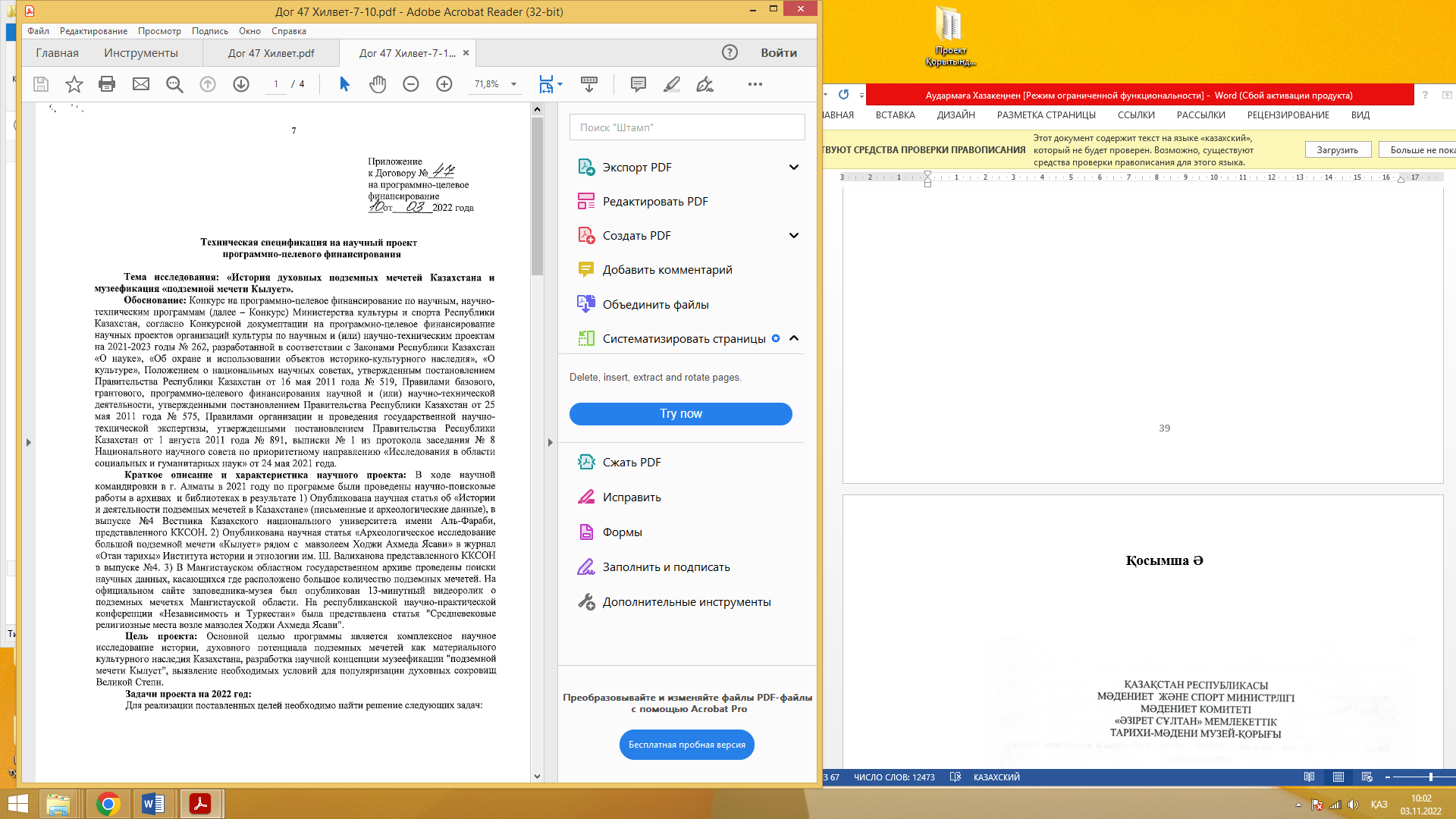 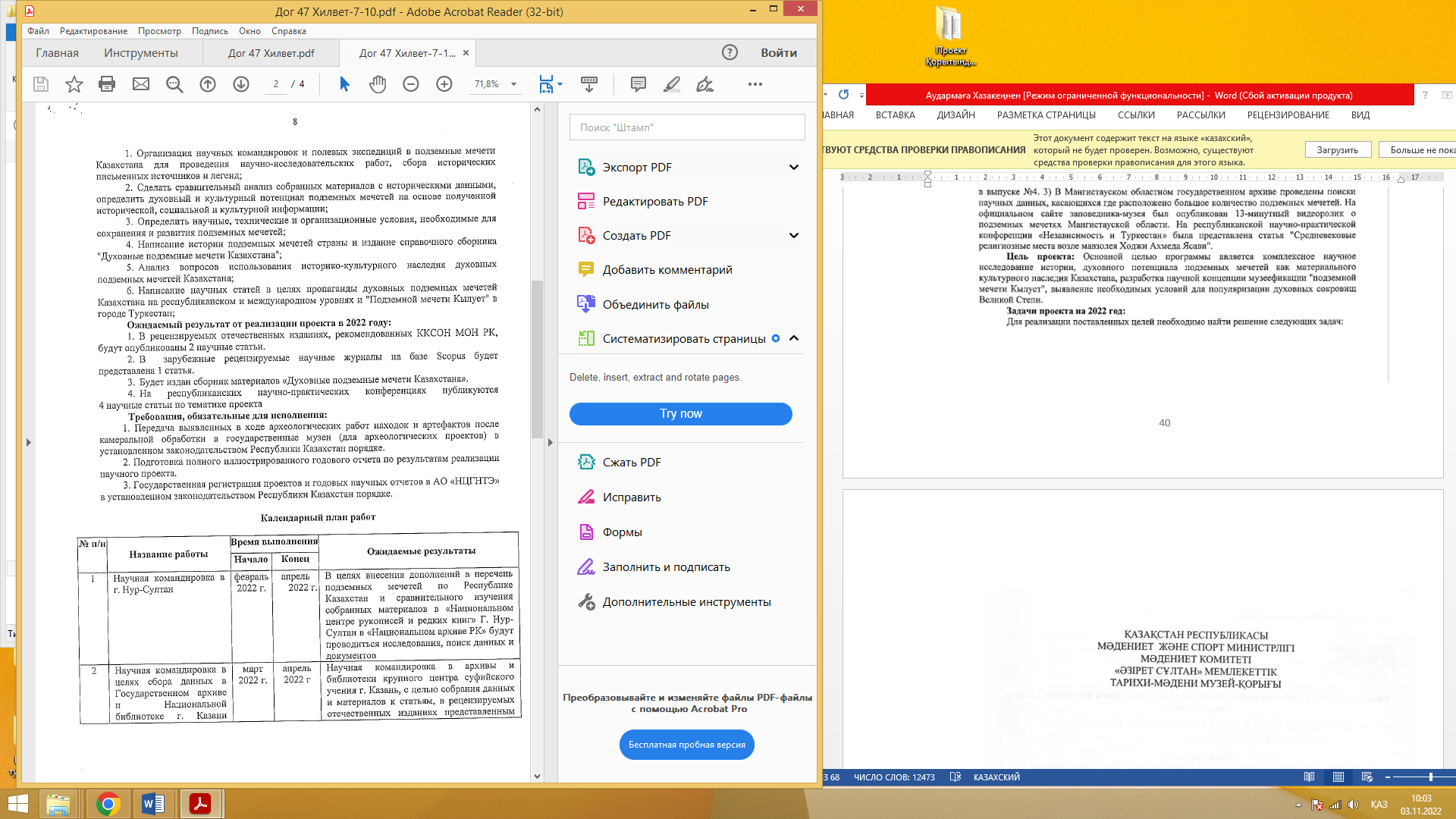 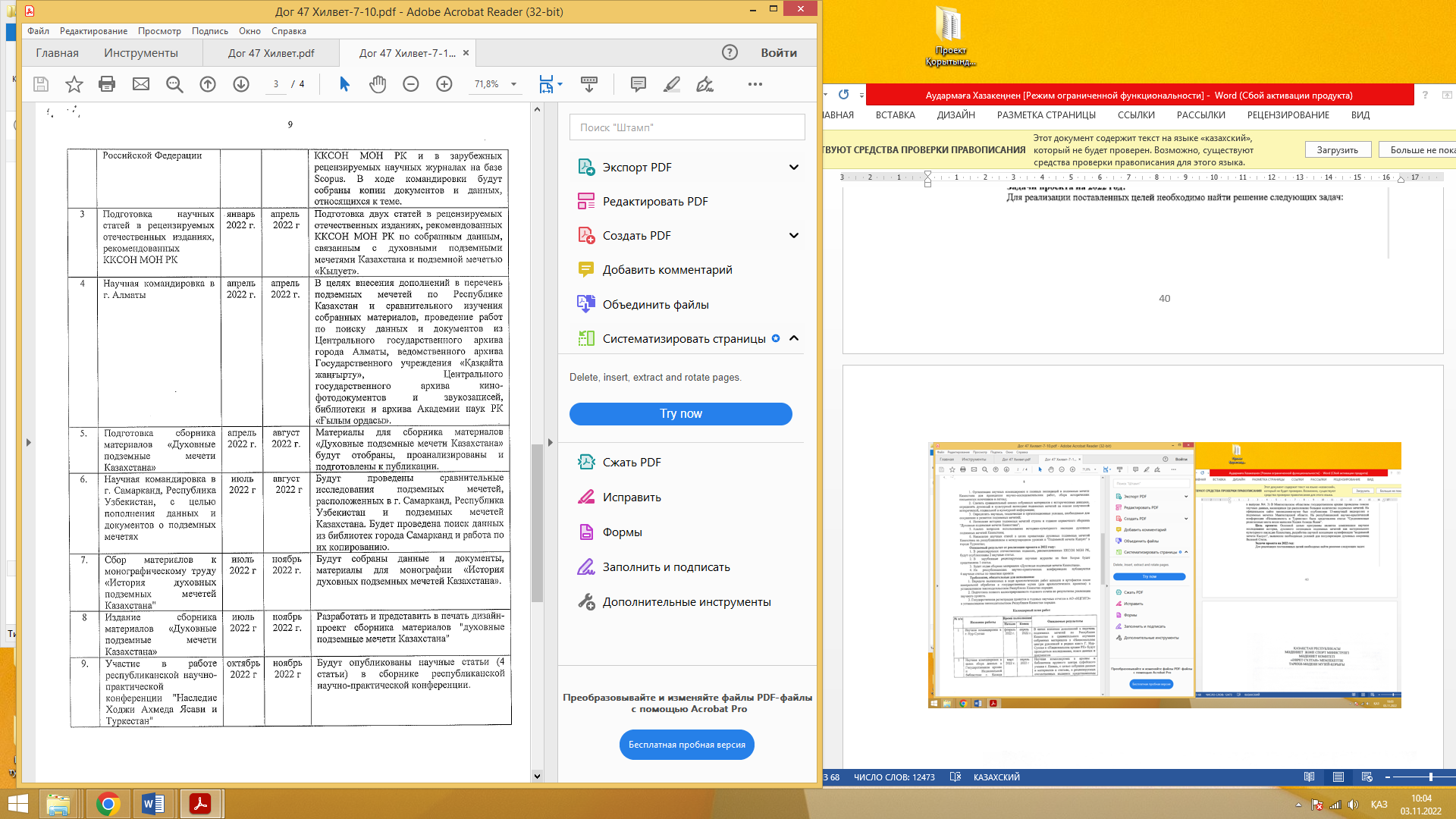 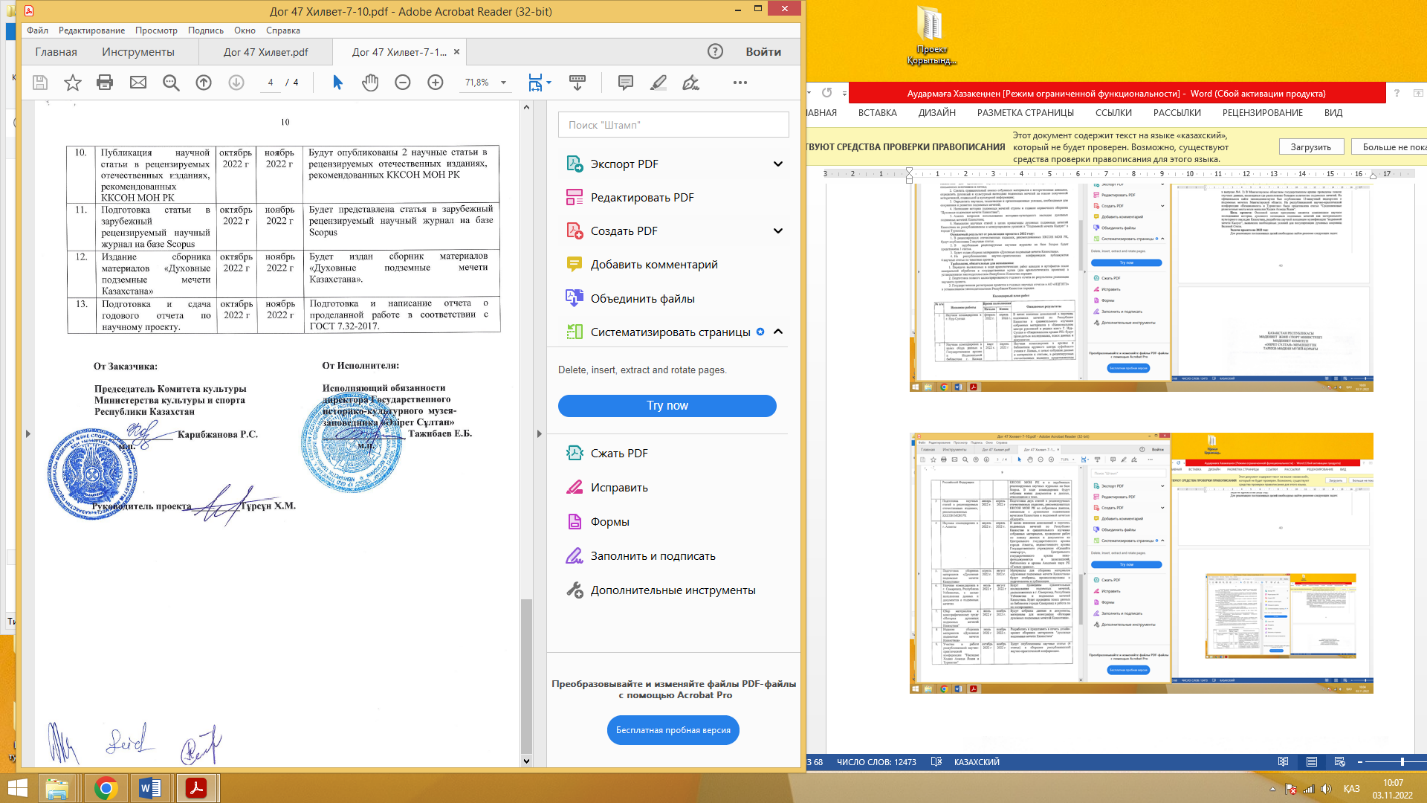 ҚОСЫМША Б Тақырып бойынша 2022 жылы жарияланған еңбектер тізімі1. Исаев М.С., Шаметов С.Т., Кеңестік биліктің Қазақстандағы мешіттерге қарсы саясаты (1918-1953 жж.). Электронды ғылыми журнал «edu.e-history.kz» № 2(30), 20222. Тұрсұн Х.М., Шаметов С.Т., Исаев М.С., Исламдық және хрестиандық жерасты мінажат орындарының құрылысы мен қызметіндегі ортақ белгілер. Электронды ғылыми журнал «edu.e-history.kz» № 3(31), 2022-67-783. Б.Байболов. Музей қорындағы Қылует туралы жазба деректер. «Қазақ дауысты Қазыбек бидің қазақ қоғамындағы орны мен рөлі» атты республикалық ғылыми-тәжірибелік конференция материалдары. Түркістан: 2022-193-1974. Х.М.Тұрсұн, С.Т.Шаметов, М.С.Исаев, М.М.Тастанбеков, Б.Қ.Байболов. «Қазақстанның рухани жерасты мешіттері» Анықтамалық жинақ. Алматы: «Нұрлы Әлем»-2022 ж.ҚОСЫМША В«Қазақстандағы рухани жерасты мешіттері» атты материалдар жинағына Ғылыми кеңестің №8 хаттамасы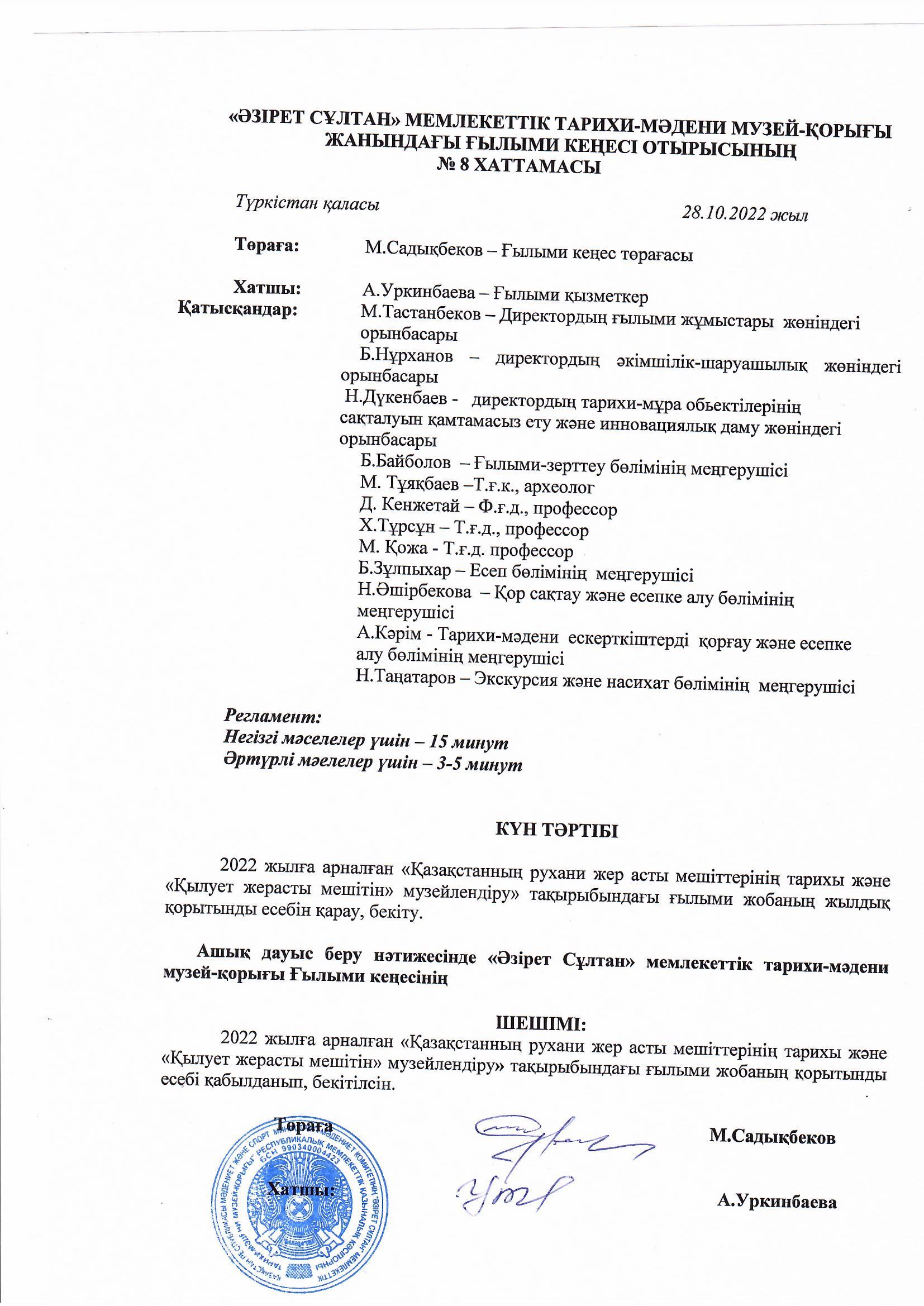 «Қазақстандағы рухани жерасты мешіттері» атты материалдар жинағы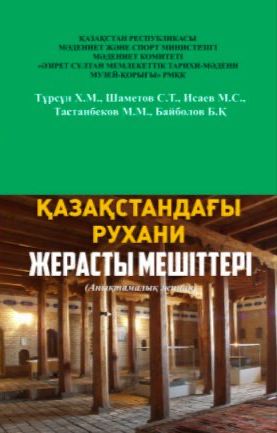 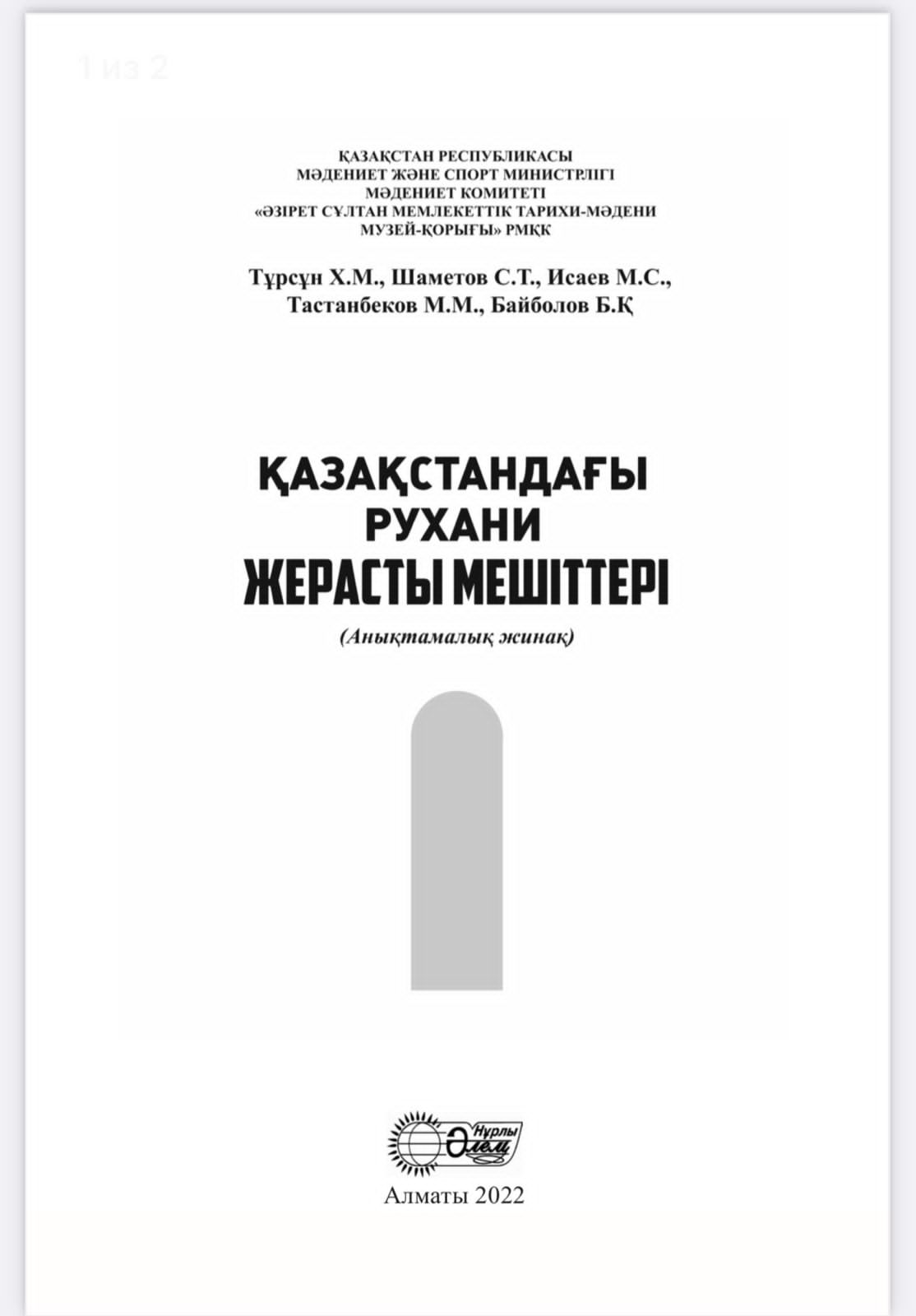 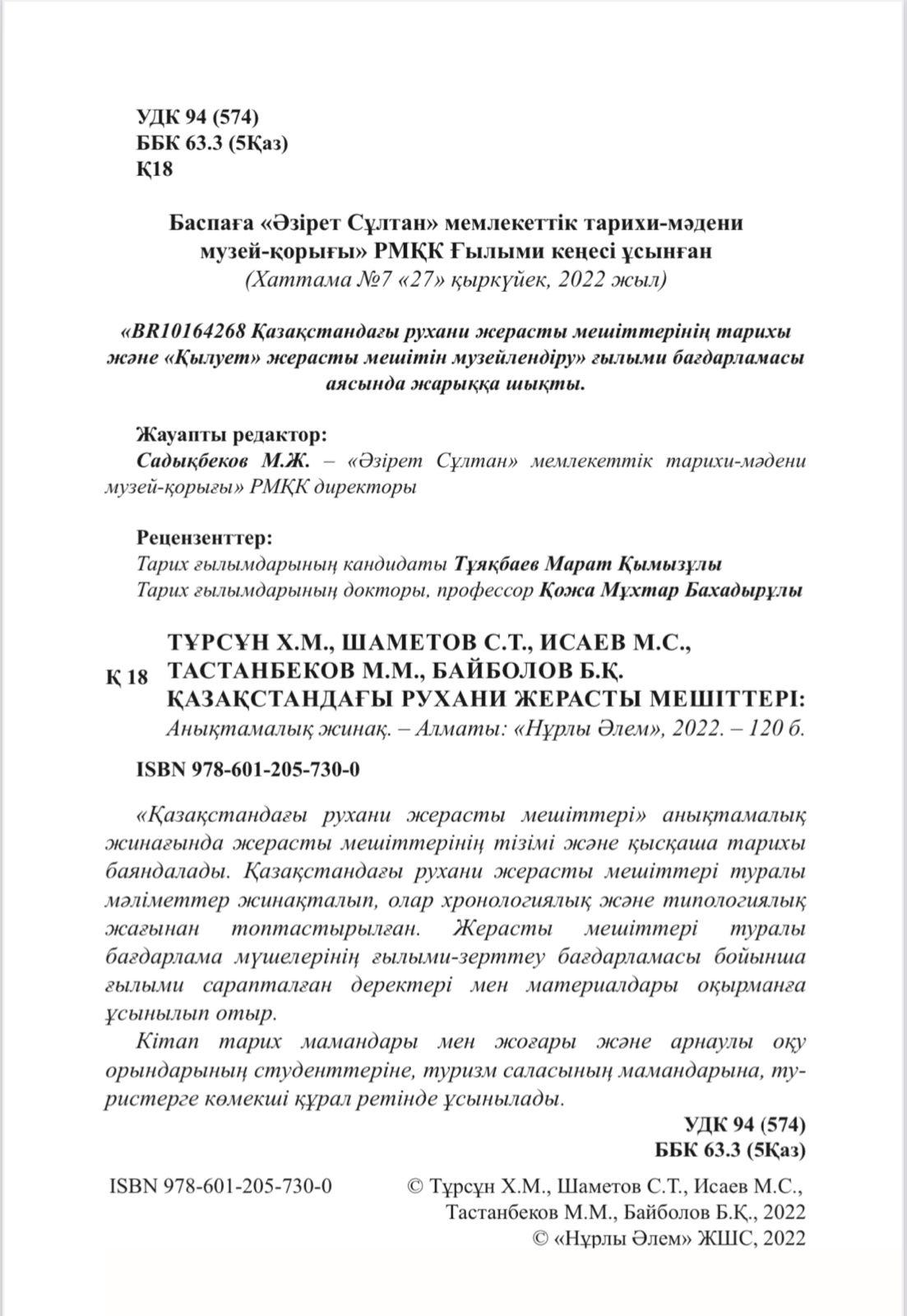 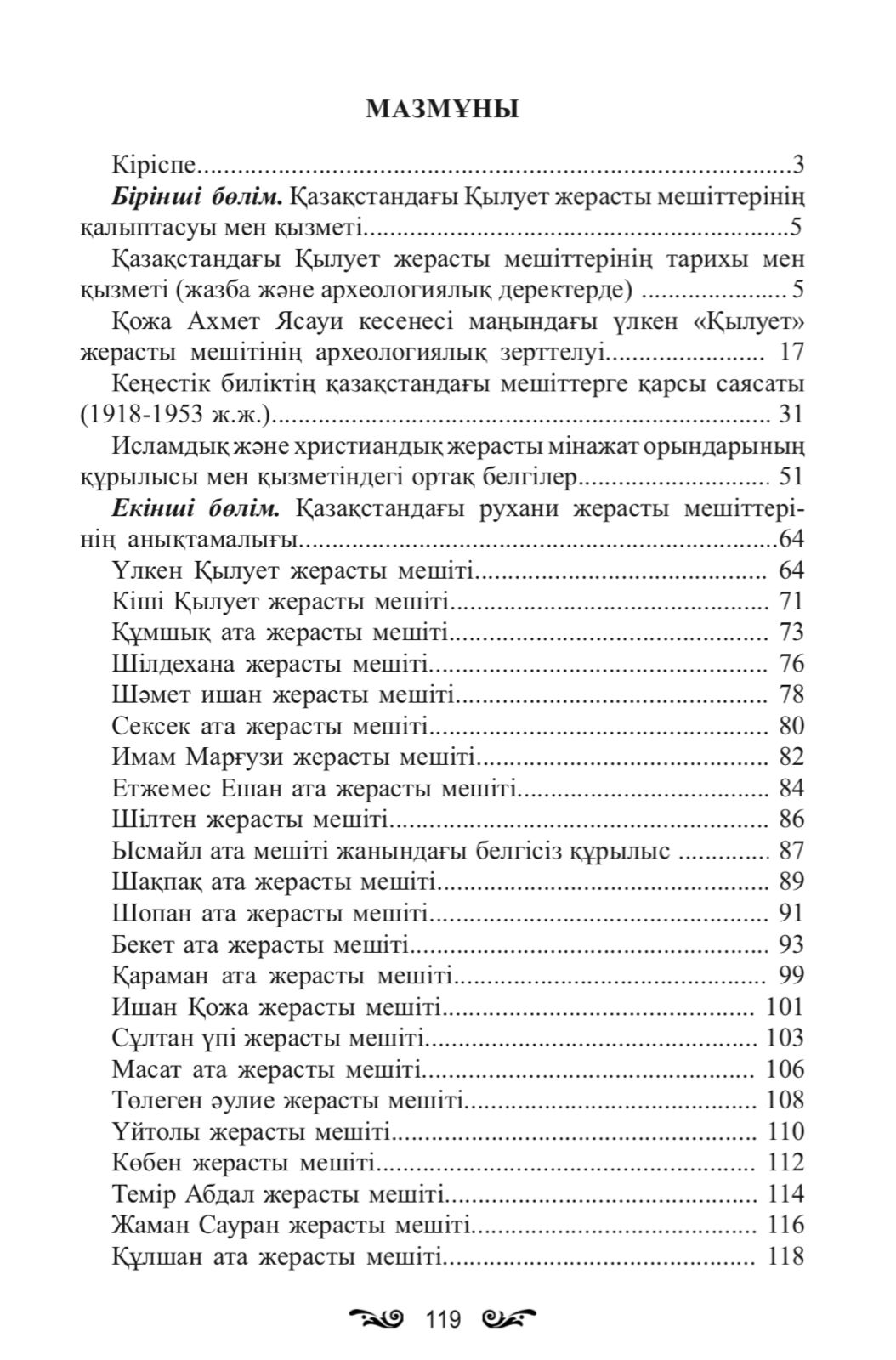 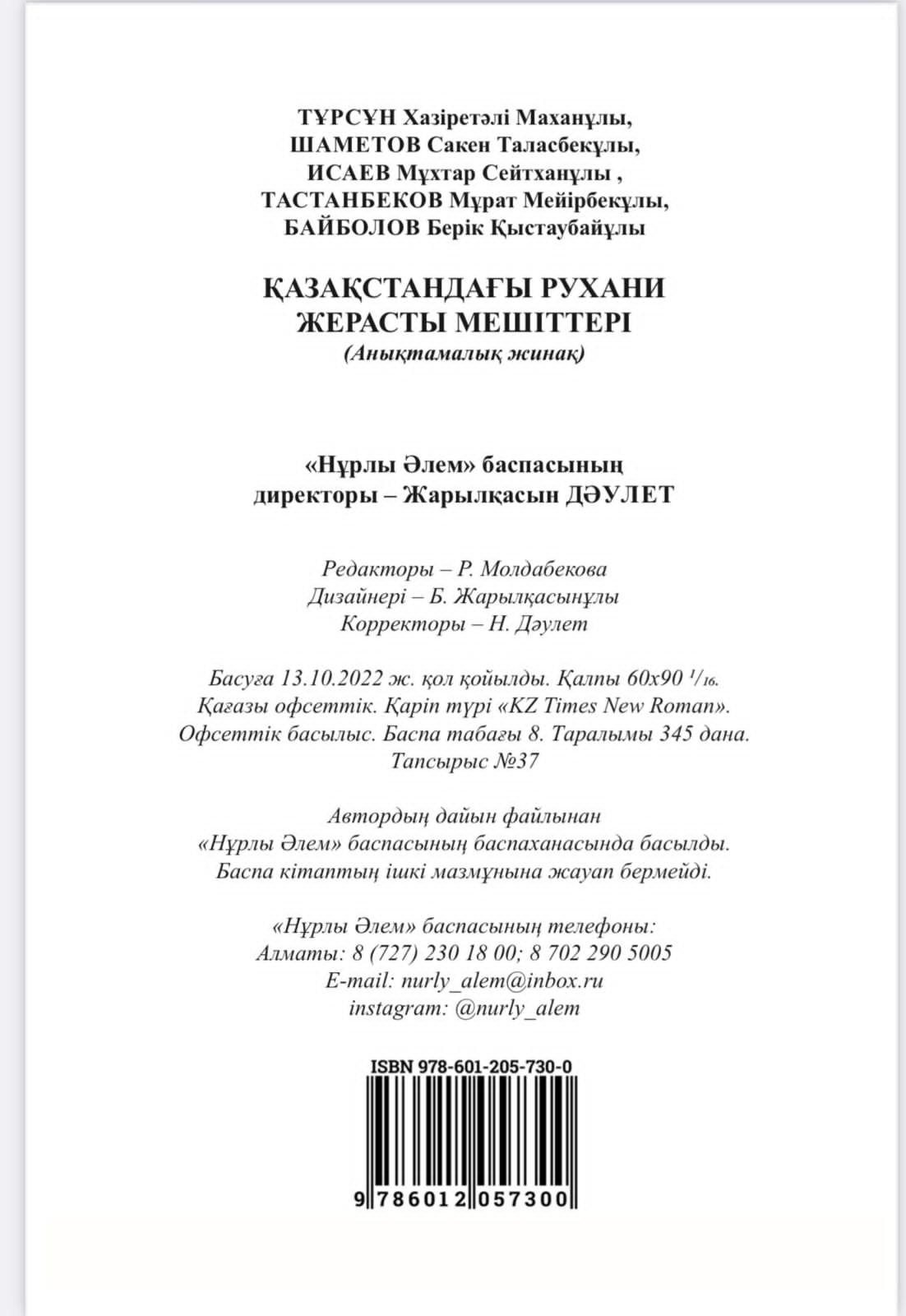 